          H o t e l o v á    a k a d é m i a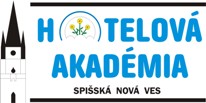 Radničné námestie 1, 052 01 Spišská Nová VesŠKOLSKÝ VZDELÁVACÍ PROGRAMPodnikateľské zručnosti 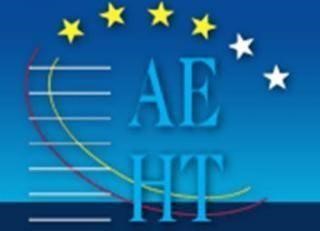  OBSAH1. Úvodné identifikačné údaje2. Ciele a poslanie výchovy a vzdelávania3.  Charakteristika školského vzdelávacieho programu študijného odboru     6403 L podnikanie v remeslách a službách3.1 Popis školského vzdelávacieho programu3.2 Základné údaje o štúdiu4.   Profil absolventa4.1 Charakteristika študijného odboru5.  Rámcový a učebný plán6.  Učebné osnovy									1.    ÚVODNÉ IDENTIFIKAĆNÉ ÚDAJEKontakty pre komunikáciu so školou:Zriaďovateľ: Košický samosprávny krajOdbor školstva Námestie Maratónu mieru 1                                                   Mgr. Milan Kudrik042 66  Košice                                                                            riaditeľ školyTel.: 055 7268261e-mail: urad.vuc@vucke.skSpišská Nová Ves, 31. 08. 2023					Záznamy o platnosti a revidovaní školského vzdelávacieho programu:CIELE A POSLANIE VÝCHOVY A VZDELÁVANIACiele a poslanie výchovy a vzdelávania v našom školskom vzdelávacom programe vychádza z cieľov stanovených v Zákone o výchove a vzdelávaní (školský zákon) a Štátnom vzdelávacom programe pre skupinu študijných odborov 63,64 Ekonomika a organizácia, obchod a služby. Poslanie školy vyplýva aj komplexnej analýzy školy.  Poslaním našej školy nie je len odovzdávať vedomosti a pripravovať našich žiakov na povolanie a získanie prvej kvalifikácie, ale aj formovať u mladých ľudí  ich postoje, viesť ich k dodržiavaniu etických a ľudských princípov. Škola sa stane otvorenou inštitúciou pre rodičov, sociálnych partnerov a širokú verejnosť s ponukou rôznej vzdelávacej a spoločenskej činnosti.  Naša škola má nielen vzdelávať, ale aj vychovávať. Naše ciele v systéme výchovy a vzdelávania spočívajú v cieľavedomom a systematickom rozvoji poznávacích schopností, emocionálnej zrelosti žiaka, motivácie k sústavnému zdokonaľovaniu sa, prosocionálneho správania, etiky, sebaregulácie ako vyjadrenia schopnosti prevziať zodpovednosť za seba a svoj rozvoj a tvorivosť. Ciele výchovy a vzdelávania orientované na vytváranie predpokladov celoživotného vzdelávania sú zamerané na:Posilnenie výchovnej funkcie školy so zámerom: umožniť všetkým žiakom prístup ku kvalitnému záujmovému vzdelávaniu a voľno časovým aktivitám, najmä žiakom zo sociálne znevýhodneného prostredia ako formy prevencie sociálno-patologických javov a podchytenia nadaných a talentovaných jedincov,vytvárať motiváciu k učeniu, ktorá žiakom umožní pokračovať nielen v ďalšom vzdelávaní, ale aj v kultivovaní a rozvoji vlastnej osobnosti,podporovať špecifické záujmy, schopností a nadania žiakov,formovať ucelený názor na svet a vzťah k životnému prostrediuvytvárať vzťah k základným ľudským hodnotám ako je úcta a dôvera, sloboda a zodpovednosť, spolupráca a kooperácia, komunikácia a tolerancia,poskytovať čo najväčšie množstvo príležitostí, podnetov a možností v oblasti záujmovej činnosti,poskytovať pre žiakov a širokú verejnosť ponuku vzdelávacích služieb vo voľnom čase,Realizáciu stratégie rozvoja školy s dôrazom na:prípravu a tvorbu vlastných školských vzdelávacích programov s cieľom:uplatňovať nové metódy a formy vyučovania zavádzaním aktívneho učenia, realizáciou medzipredmetovej integrácie, propagáciou a zavádzaním projektového a programového vyučovania,zabezpečiť kvalitné vyučovanie cudzieho jazyka vytvorením jazykového laboratóriá, získania kvalifikovaných učiteľov pre výučbu cudzích jazykov a zabezpečením dostupných podmienok pre výučbu cudzieho jazyka v zahraničí,skvalitniť výučbu informačných a komunikačných technológií zabezpečením špeciálnej učebne a softwarového vybavenia, podporovaním ďalšieho vzdelávania učiteľov v oblasti informačných technológií,zohľadniť potreby a individuálne možnosti žiakov pri dosahovaní cieľov v študijnom odbore čašník, servírka,zabezpečiť variabilitu a individualizáciu výučby,rozvíjať špecifické záujmy žiakov,vytvárať priaznivé sociálne, emocionálne a pracovne prostredie v teoretickom a praktickom vyučovaní,zavádzať progresívne zmeny v hodnotení žiakov realizáciou priebežnej diagnostiky,zachovávať prirodzené heterogénne skupiny vo vzdelávaní.    posilnene úlohy a motivácie učiteľov, ich profesijný a osobný rozvoj s cieľom:rozvíjať a posilňovať kvalitný pedagogický zbor jeho stabilizáciou, podporovať a zabezpečovať ďalší odborný rozvoj a vzdelávanie učiteľov,rozvíjať hodnotenie a sebahodnotenie vlastnej práce a dosiahnutých výsledkov.  podporu talentu, osobnosti a záujmu každého žiaka s cieľom:rozvíjať edukačný proces na báze skvalitňovania vzťahov medzi učiteľom - žiakom – rodičom,rozvíjať tímovú spoluprácu medzi žiakmi budovaním prostredia tolerancie a radosti z úspechov, vytvárať prostredie školy založené na tvorivo-humánnom a poznatkovo-hodnotovom prístupe l vzdelávaniu s dôrazom na aktivitu a slobodu osobnosti žiaka,odstraňovať prejavy šikanovania, diskriminácie, násilia, xenofóbie, rasizmu a intolerancie v súlade s Chartou základných ľudských práv  a slobôd,viesť žiakov k zmysluplnej komunikácii a vyjadreniu svojho názoru,zapájať sa do projektov zameraných nielen na rozvoj školy, ale aj na osvojenie si takých vedomostí, zručností a kompetencií, ktoré žiakom prispejú k ich uplatneniu sa na trhu práce na Slovensku a v krajinách Európskej únie a k motivácii pre celoživotné vzdelávanie sa,nadväzovať spoluprácu  s rôznymi školami a podnikmi doma a v zahraničí,presadzovať zdravý životný štýl,vytvárať širokú ponuku športových, záujmových a voľnočasových aktivít,vytvárať fungujúci a motivačný systém merania výsledkov vzdelávania.skvalitnenie spolupráce so sociálnymi partnermi, verejnosťou a ostatnými školami na princípe partnerstva s cieľom:zapojiť rodičov do procesu školy najmä v oblasti záujmového vzdelávania a voľnočasových aktivít,podporovať spoluprácu s rodičmi pri príprave a tvorbe školského vzdelávacieho programu,aktívne zapájať zamestnávateľov do tvorby školských vzdelávacích programov, rozvoja záujmového vzdelávania, skvalitňovania výchovno-vzdelávacieho procesu a odborného výcviku,spolupracovať so zriaďovateľom na koncepciách rozvoja odborného vzdelávania a prípravy a politiky zamestnanosti v Skalici a našom regióne,spolupracovať sa podnikmi poskytujúcich gastronomické služby,vytvárať spoluprácu so školami doma a v zahraničí a vymieňať si vzájomne skúseností a poznatky,rozvíjať spoluprácu s nadáciami, rôznymi organizáciami a účelovo zameranými útvarmi na zabezpečenie potrieb žiakov.zlepšenie estetického prostredia budovy školy a najbližšieho okolia s cieľom: zlepšiť prostredie v triedach a spoločných priestoroch školy,zrekonštruovať špeciálnu odbornú učebňu pre praktickú prípravu žiakov,vybudovať viacúčelové športové ihrisko,zriadiť spoločenskú miestnosť pre návštevy rodičov a ďalších sociálnych partnerov,zrekonštruovať hygienické priestory školy,zrekonštruovať jedáleň ako viacúčelovú miestnosť,upraviť vybrané triedy na rozšírenie doplnkových činnosti školy vzhľadom na realizáciu kurzov pre verejnosť, zabezpečenie školení a iných vzdelávacích akcií,využiť materiálno-technický a ľudský potenciál pre získanie doplnkových finančných zdrojov, reagovať na vypísané granty a projekty,  pravidelne sa starať o úpravu okolia školy.3. CHARAKTERISTIKA ŠKOLSKÉHO VZDELÁVACIEHO PROGRAMUV ŠTUDIJNOM ODBORE  6403 L podnikanie v remeslách a službách3.1Popis školského vzdelávacieho programuPríprava v školskom vzdelávacom programe 6403 L podnikanie v remeslách a službách zahŕňa teoretické a praktické vyučovanie a prípravu. Teoretické aj praktické vyučovanie je poväčšine organizované v priestoroch školy . Dvojročný odbor štúdia je koncipovaný homogénne ako odbor profesijnej prípravy pre úsek obsluhy so všeobecným prehľadom o celej oblasti stravovacích služieb a so základnými predpokladmi pre výkon obchodno-podnikateľských aktivít. Predpokladom pre prijatie do študijného odboru je úspešné ukončenie učebného odboru zdravotné požiadavky uchádzačov o štúdium. Pri prijímaní na štúdium sa hodnotí tiež prospech a správanie na strednej škole, záujem uchádzačov o štúdium a výsledky prijímacieho konania. Konkretizácia kritérií na prijímacie skúšky vrátane bodového hodnotenia sú stanovené každoročne.  Stratégia výučby školy vytvára priestor pre rozvoj nielen odborných, ale aj všeobecných a kľúčových kompetencií. Najväčší dôraz sa kladie na rozvoj osobnosti žiaka. Všeobecná zložka vzdelávania vychádza zo skladby všeobecno-vzdelávacích predmetov učebného plánu. V jazykovej oblasti je vzdelávanie a príprava zameraná na slovnú a písomnú komunikáciu, ovládanie oznamovacieho odborného prejavu v slovenskom jazyku, na vyjadrovanie sa v bežných situáciách spoločenského a pracovného styku v cudzom jazyku. Žiaci sa tiež oboznamujú s vývojom ľudskej spoločnosti, základnými princípmi etiky, zásadami spoločenského správania a protokolu. Osvojujú si základy matematiky, chémie a informatiky, ktoré sú nevyhnutné pre výkon povolania. V odbornom vzdelávaní je príprava zameraná na oblasť ekonomiky, účtovníctva, manažmentu, spoločenskej komunikácie, zloženia a skladovania potravín, výživy, marketingu, informatiky a pod. Veľký dôraz sa kladie na rozvoj osobnosti žiaka, na formovanie ich osobnostných a profesionálnych vlastností, postojov a hodnotovej orientácie. Škola vo výučbovej stratégii uprednostňuje tie vyučovacie metódy, ktoré vedú k harmonizácii teoretickej a praktickej prípravy tak pre profesionálny život, ako aj pre život v spoločnosti a medzi ľuďmi. Výučba je orientovaná na uplatnenie autodidaktických metód (samostatné učenie a práca) hlavne pri riešení problémových úloh, tímovej práci a spolupráci. Uplatňujú sa metódy dialogické slovné formou účelovo zameranej diskusií alebo brainstormingu, ktoré naučia žiakov komunikovať s druhými ľuďmi na báze ľudskej slušnosti a ohľaduplnosti. Poskytujú žiakom priestor na vytvorenie si vlastného názoru založeného na osobnom úsudku. Vedú žiakov k odmietaniu populistických praktík a extrémistických názorov. Učia ich chápať zložitosť medziľudských vzťahov a nevyhnutnosť tolerancie. Metódy činnostne zameraného vyučovania (praktické práce) sú predovšetkým aplikačného a heuristického typu (žiak poznáva reálny život, vytvára si názor na základe vlastného pozorovania a objavovania), ktoré im pomáhajú pri praktickom poznávaní reálneho sveta a života. Aj keby boli vyučovacie metódy tie najlepšie, nemali by šancu na úspech bez pozitívnej motivácie žiakov, tzn. vnútorné potreby žiakov vykonávať konkrétnu činnosť sú tou najdôležitejšou oblasťou výchovno-vzdelávacieho procesu. Preto naša škola kladie veľký dôraz na motivačné činitele – zaraďovanie hier, súťaží, simulačných a situačných metód, riešenie konfliktových situácií, verejné prezentácie prác a výrobkov a pod. Uplatňované metódy budú konkretizované na úrovni učebných osnov jednotlivých predmetov. Metodické prístupy sú priebežne vyhodnocované a modifikované podľa potrieb a na základe skúseností vyučujúcich učiteľov.  Teoretické vyučovanie je realizované v budove školy na Radničnom námestí 1, Spišská Nová Ves. Kľúčové, všeobecné a odborné kompetencie sú rozvíjané priebežne a spôsob ich realizácie je konkretizovaný v učebných osnovách jednotlivých vyučovacích predmetov. Škola bude rozvíjať aj kompetencie v rámci pracovného prostredia školy napr. schopnosť autonómneho rozhodovania, komunikačné zručnosti, posilňovanie sebaistoty a sebavedomia, schopnosť riešiť problémy a správať sa zodpovedne (umiestnime na chodbách schránku dôvery, prostredníctvom ktorej môžu žiaci zadávať otázky, vznášať protesty a pripomienky). Školský vzdelávací program je určený pre uchádzačov s dobrým zdravotným stavom. V prípade talentovaných žiakov sa výučba bude organizovať formou individuálnych učebných plánov a programov, ktoré sa vypracujú podľa reálnej situácie. Pri práci so žiakmi so špeciálnymi výchovno-vzdelávacími potrebami sa pristupuje s ohľadom na odporučenie špeciálnych pedagógov a psychológov vo vzťahu na individuálne potreby žiaka, stupeň a typ poruchy, úroveň kompenzácie poruchy a možnosti školy. Klasifikácia prebieha podľa klasifikačného poriadku. Výsledky žiakov sa hodnotia priebežne na základe kritérií, s primeranou náročnosťou a pedagogickým taktom. Podklady pre hodnotenie sa získavajú sústavným sledovaním výkonu žiaka a jeho pripravenosti na vyučovanie, rôznymi metódami a prostriedkami hodnotenia, analýzou činnosti žiaka, konzultáciami s ostatnými učiteľmi vrátane výchovného poradcu a zamestnancov pedagogicko-psychologických poradní, rozhovormi so žiakom, jeho rodičmi, ale aj s inštruktormi praktickej prípravy, ktorí boli poverení praktickou inštruktážou zo strany svojho zamestnávateľa. Pri hodnotení sa využívajú kritériá hodnotenia na zabezpečenie jeho objektivity. Žiaci sú s hodnotením oboznámení.    3.2 Základné údaje o štúdiuKód a názov študijného odboru 6403 L podnikanie v remeslách a službách PROFIL ABSOLVENTA ŠTUDIJNÉHO ODBORU   6403 L podnikanie v remeslách a službách4. 1 Charakteristika študijného odboru  pre absolventov trojročných učebných  odborov  Stručný opis študijného odboruAbsolvent študijného odboru 6403 4 podnikanie v remeslách a službách je vo svojej špecializácii pripravený na kvalifikované riadenie malého a stredného podniku. Má teoretické i praktické vedomosti na založenie vlastnej podnikateľskej spoločnosti, resp. je schopný pripraviť koncepciu dosiahnutia podnikateľských cieľov organizácie.Pre kvalifikovaný výkon uvedených činností má absolvent dosiahnuť široký odborný profil s potrebným všeobecným vzdelaním, musí ovládať schopnosť prispôsobenia sa daným podmienkam, vedieť identifikovať to, čo robí podnikanie a riadenie efektívnym. Má byť schopný organizovať svoj čas, prácu, vyrovnávať sa so stresom a vedieť sa samostatne a logicky rozhodovať. Absolvent vie používať progresívne formy a metódy riadenia a podnikateľskej činnosti a zmysluplne, cieľavedome a rozhodne koná v súlade právnymi a spoločenskými normami, zásadami humanizmu, vlastenectva a demokracie.Absolvent získa schopnosť komunikovať v cudzom jazyku, riešiť problémové úlohy. Bude schopný prijímať zodpovednosť za vlastnú prácu a za prácu ostatných. Absolvovaním vzdelávacieho programu získa zručnosti pri práci s osobným počítačom a internetom. Naučí sa efektívne využívať informačné a komunikačné technológie pre svoj osobný rast a výkonnosť v práci. Získané informácie bude vedieť posúdiť, hodnotiť a využívať v riadení.Po zapracovaní je absolvent pripravený na samostatný výkon činností súvisiacich s podnikateľskou praxou v rôznych formách podnikateľských subjektov, v rozpočtových, príspevkových organizáciách a vo vnútropodnikových útvaroch.Po ukončení štúdia získava absolvent študijného odboru podnikanie v remeslách a službách maturitné vysvedčenie a je pripravený na vstup do praxe, nakoľko dosiahnuté vzdelanie mu vytvára podmienky pre získanie oprávnenia v podnikateľskej činnosti. Zároveň má predpoklady pokračovať v štúdiu na vysokej škole. Profil absolventaVedomosti absolventa v oblasti všeobecného vzdelania:ovláda základné prostriedky oznamovacieho, administratívneho a odborného prejavu v slovenskom jazyku a je schopný primerane komunikovaťdokáže sa vyjadrovať v cudzom jazyku v bežných situáciách spoločenského alebo pracovného styku, vie čítať odborný textprehĺbi si  vedomosti o vývoji ľudskej spoločnosti, spoločenskej potrebe a objednávkezíska predpoklady na spojovanie poznatkov z predmetov všeobecného vzdelania a ich využitie v prospech odborného rastu a aplikácií v praktickom životeVedomosti a zručnosti v oblasti odborného vzdelania:ovláda základné ekonomické zákonitosti s možnosťou ich použitia v praxi, v oblastiach svojho zameraniapozná technológiu, používané materiály a techniku vo svojom odbore, dokáže podľa požiadaviek odberateľa pružne reagovať a používať alternatívne postupyzíska základné odborné predpoklady ako sa správať a úspešne pracovať v podmienkach trhového hospodárstvaZručnosti absolventa v odbornej spôsobilosti:ovláda vybavovanie písomností s použitím technických prostriedkovovláda prácu s registračnou pokladnicoudokáže využiť marketingové princípy v praxiovláda zásady komunikácie a správania sa v kontakte so zákazníkom a na rokovaniachovláda právne predpisy, súvisiace s odbornou činnosťou, vie ich pohotovo aplikovať v odborepreukazuje odborné zručnosti pri výkone pracovných operácií vo svojom odboredodržiava predpisy, zásady bezpečnosti a ochrany zdravia pri práciv príslušných zameraniach ovláda teoretické vzťahy a preukazuje odborné zručnosti.RÁMCOVÝ UČEBNÝ PLÁN PRE 2_ROČNÉ NADSTAVBOVÉ ŠTUDIJNÉ ODBORY – DIAĽKOVÉ VZDELÁVANIE Poznámky k rámcovému učebnému plánu pre 2 - ročné nadstavbové študijné odbory:Rámcový učebný plán pre diaľkové vzdelávanie je vymedzený v rovnakej dĺžke štúdia ako pre dennú formu, stanovuje proporcie medzi všeobecným a odborným vzdelávaním (teoretickým a praktickým) a ich záväzný minimálny rozsah. Tento plán je východiskom pre spracovanie konkrétnych učebných plánov školských vzdelávacích programov.Počet týždenných konzultačných hodín v školských vzdelávacích programoch je minimálne 6 hodín a maximálne 7 konzultačných hodín v jednom ročníku štúdia, za celé štúdium je počet týždenných vyučovacích hodín minimálne 12 hodín a maximálne 14 hodín ( celkový počet hodín za celé štúdium je minimálne 384, maximálne 448 hodín). Do celkového počtu hodín za štúdium sa počíta priemer 32 týždňov, spresnenie počtu hodín za štúdium bude predmetom školských učebných plánov. Časová rezerva sa využije na opakovanie a doplnenie učiva.Dĺžka externej formy štúdia je najviac o jeden rok dlhšia ako denná forma štúdia.V externej forme štúdia sa nevyučujú predmety telesná a športová výchova a etická výchova/náboženská výchova.Súčasťou vzdelávacej oblasti „Jazyk a komunikácia“ sú predmety slovenský jazyk a literatúra a prvý cudzí jazyk.Vyučuje sa jeden z jazykov: jazyk anglický, nemecký, francúzsky, ruský, španielsky, taliansky. Podľa potreby a podmienok školy aj ďalšie cudzie jazyky. Druhý cudzí jazyk sa môže vyučovať ako voliteľný predmet z časovej dotácie disponibilných hodín.Súčasťou vzdelávacej oblasti „Človek a spoločnosť“ sú predmety dejepis a občianska náuka, ktoré sa vyučujú podľa ich účelu v danom odbore štúdia.Na cirkevných školách môže byť súčasťou vzdelávacej oblasti „Človek a hodnoty“ predmet náboženstvo (podľa konfesie zriaďovateľa).Súčasťou vzdelávacej oblasti „Človek a príroda“ sú predmety fyzika, chémia a biológia, ktoré sa vyučujú podľa ich účelu v danom odbore štúdia.Súčasťou vzdelávacej oblasti Matematika a práca s informáciami sú predmety matematika a ak súčasťou odborného vzdelávania nie je v odborných predmetoch aplikovaná informatika, vyučuje sa aj predmet informatika.Praktická príprava sa realizuje podľa všeobecne záväzných právnych predpisov. Pre kvalitnú realizáciu vzdelávania je potrebné vytvárať podmienky pre osvojovanie požadovaných praktických zručností a činností formou praktických cvičení (v laboratóriách, odborných učebniach a pod.) a odbornej praxe v dielňach školy alebo na pracoviskách organizácií alebo v cvičných firmách. Na praktických cvičeniach a odbornej praxi sa môžu žiaci deliť do skupín, najmä s ohľadom na bezpečnosť a ochranu zdravia pri práci a na hygienické požiadavky podľa všeobecne záväzných právnych predpisov. Najvyšší počet žiakov na jedného učiteľa sa riadi všeobecne záväznými právnymi predpismi.Disponibilné hodiny sú prostriedkom na modifikáciu učebného plánu v školskom vzdelávacom programe a súčasne na vnútornú a vonkajšiu diferenciáciu štúdia na strednej škole. O ich využití rozhoduje vedenie školy na základe vlastnej koncepcie výchovy a vzdelávania podľa návrhu predmetových komisií a po prerokovaní v pedagogickej rade. Možno ich využiť na posilnenie hodinovej dotácie základného učiva (povinných predmetov) alebo na zaradenie ďalšieho rozširujúceho učiva (voliteľných predmetov) v učebnom pláne. Disponibilné hodiny sú spoločné pre všeobecné a odborné vzdelávanie.Rámcový učebný plán pre diaľkové vzdelávanie je vymedzený v rovnakej dĺžke vzdelávania ako pre dennú formu, stanovuje proporcie medzi teoretickým a praktickým vzdelávaním a ich záväzný minimálny rozsah. Tento plán je východiskom pre spracovanie konkrétnych učebných plánov školských vzdelávacích programov.Učebný plán pre 2 - ročné nadstavbové študijné odbory – externé, diaľkové štúdiumPoznámky k  učebnému plánu pre 2 - ročné nadstavbové študijné odbory – diaľkové štúdiumPočet týždenných konzultačných hodín v školských vzdelávacích programoch je minimálne 6 hodín a maximálne 7 konzultačných hodín v jednom ročníku štúdia, za celé štúdium je počet týždenných vyučovacích hodín minimálne 12 hodín a maximálne 14 hodín (celkový počet hodín za celé štúdium je minimálne 384, maximálne 448 hodín). Do celkového počtu hodín za štúdium sa počíta priemer 32 týždňov.Trieda sa môže deliť na skupiny podľa súčasne platnej legislatívy.Vyučujú sa jeden z  jazykov: jazyk anglický, nemecký, francúzsky, ruský,  španielsky, podľa potreby a podmienok školy aj ďalšie cudzie jazyky, v nadväznosti na cudzí jazyk, vyučovaný v predchádzajúcom druhu vzdelania. Súčasťou vzdelávacej oblasti „Človek a spoločnosť“ je predmet dejepis a občianska náuka.  Súčasťou vzdelávacej oblasti „Človek a príroda“ je predmet chémia  a biológia.  Súčasťou vzdelávacej oblasti „Matematika a práca s informáciami“ sú predmety matematika a informatika.Disponibilné hodiny sú použité na posilnenie výučby povinných maturitných predmetov a na rozšírenie výučby ďalších predmetov pre modifikáciu učebného plánu v školskom vzdelávacom programe a súčasne na vnútornú a vonkajšiu diferenciáciu štúdia na strednej škole. Disponibilné hodiny zohľadňujú záujmy žiakov, rodičov a potreby regiónu, ako aj personálne a priestorové podmienky školy. Disponibilné hodiny posilňujú profil žiakov, umožňujú dôkladnejšiu prípravu na maturitné skúšky a prijímacie konanie na ďalšie štúdium. Ďalej umožňujú efektívne využitie medzipredmetových vzťahov na vyššej úrovni. Disponibilné hodiny na všeobecné vzdelávanie sa nemôžu využiť na odborné vzdelávanie a naopak.    Maturitná skúška sa organizuje podľa súčasne platnej školskej legislatívy.Vyučovanie v diaľkovej forme štúdia sa uskutočňuje formou konzultačných hodín (6 -8 hodín), raz v týždni v popoludňajších hodinách.V diaľkovej forme  štúdia  sa predmet telesná výchova nevyučuje. V diaľkovej forme štúdia vyučovací predmet prax nie je súčasťou vyučovania. Štruktúra voliteľných predmetov a ich  zaradenie do ročníkov je v kompetencii riaditeľa školy, po odporučení predmetovej komisie. Zaradenie voliteľných predmetov, rozsah a dotácia učiva sa volí podľa potrieb odboru prípravy, regiónu, podmienok školy,  predpokladu a záujmu žiakov. Voliteľné predmety nie sú momentálne zaradené do učebného plánu.Škola môže na základe požiadaviek rezortu alebo praxe s prihliadnutím na uplatnenie absolventov a svoje podmienky navrhnúť prostredníctvom svojho zriaďovateľa na schválenie MŠ SR  voliteľné a nepovinné predmety.Vyučovacie  predmety – účtovníctvo a dane, administratíva a korešpondencia, informatika, aplikovaná informatika, sa vyučujú formou praktických cvičení. Delenie triedy sa vykonáva podľa platných predpisov..:    Učebné osnovy všeobecnovzdelávacích predmetovCHARAKTERISTIKA PREDMETUV rámci predmetu SJL, ktorý je všeobecným maturitným predmetom,  sú hodnotené tri zložky: jazyk, sloh a literatúra. Učebnými osnovami sú presne stanovené zamerania a počty povinne klasifikovaných kontrolných diktátov a písomných prác, ktoré má žiak absolvovať v príslušnom ročníku. 	Vychádzajúc z cieľových požiadaviek je vyučovanie predmetu zamerané na rozvoj kognitívnych, interpretačných a komunikačných zručností, na rozvoj  osobnosti a estetického vnímania umeleckej skutočnosti. 	Jazyková časť predmetu sa zaoberá problematikou jazyka ako nástroja myslenia a komunikácie medzi ľuďmi; jazyk vníma ako potenciálny zdroj osobného a kultúrneho obohatenia žiakov. V popredí je analýza a interpretácia textov, tvorba vlastných prejavov.	Zvládnutie obsahu učiva predmetu je predpokladom schopnosti žiakov uplatniť sa na trhu práce a v súkromnom živote. CIEĽ PREDMETUCieľom jazykového vyučovania je, aby si žiaci uvedomovali jazykovú a kultúrnu pestrosť v rámci EÚ a dokázali sa orientovať v multikultúrnom prostredí. Cieľom jazykovej zložky je naučiť žiakov:  hľadať a spracovať a vo vlastných jazykových prejavoch využívať informácie,dodržiavať pravidlá morfológie, syntaxe, sémantiky,ortografie,ortoepie, lexiky a frazeológie,charakterizovať jazykové štýly a jazykové postupy, výrazne čítať, artikulovať a spisovne sa vyjadrovať,dodržiavať členenie textu podľa požiadaviek textovej syntaxe.	V rámci predmetu SJL rozvíjame čitateľské a interpretačné zručnosti, čo je spojené s osvojovaním si základných teoretických poznatkov o literárnom umení. Cieľom literárnej zložky je naučiť žiakov:  reprodukovať a vysvetľovať literárnovedné pojmy,opísať základnú chronológiu a systémovú nadväznosť jednotlivých období vo vývine umeleckej literatúry,po myšlienkovej a umeleckej stránke analyzovať a interpretovať známy text z umeleckej literatúry,zaujať vlastné stanovisko k cudzej interpretácii literárneho textu.MEDZIPREDMETOVÉ VZŤAHY	Pri  získavaní komplexných kompetencií spolupracujeme s inými vyučovacími predmetmi, ktoré tiež rozvíjajú komunikačnú gramotnosť a čítanie s porozumením. Spolupráca učiteľov má významnú úlohu v integrácii učiva. Pomocou nej sa dotvárajú vzájomné vzťahy predmetov. Vzájomná spolupráca učiteľov umožňuje predovšetkým zjednotenie prístupu k jednotlivým vyučovacím témam učiva, vytvoreniu potrebných podmienok k aktivizácii žiakov, k ich všestrannému zaujatiu danou problematikou, dosiahnutie jednoty v pedagogickom pôsobení na žiaka a podobne. Jednotné požiadavky šetria najmä čas a sú významným ťažiskom vyučovacieho procesu.
         Pre vzájomnú spoluprácu učiteľov nemalou mierou prispieva zriaďovanie predmetových komisií, ktoré sú tvorené učiteľmi rovnakých alebo príbuzných predmetov. Ich prvoradou úlohou je stanoviť vzájomné vzťahy medzi predmetmi a jednotný postup pri ich výučbe. Riešia konkrétne otázky výučby, vzhľadom na časovú náväznosť a vzájomnú súvislosť medzi príbuznými predmetmi. K posilneniu medzipredmetových vzťahov okrem predmetov dejepis, dejiny kultúry, náuka o spoločnosti, etická výchova, spoločenská komunikácia prispieva aj využitie IKT / prezentácie , práca s internetom/ , exkurzie , súťaže, využívať alternatívne aktivizujúce formy a metódy. STRATÉGIA VYUČOVANIA	V stratégii vyučovania uplatňujeme moderné i praxou overené metódy a formy vyučovania: a) klasické – výkladové metódy, metóda diskusie, metóda rozhovoru, čítanie textu s porozumením, reprodukovanie obsahu textu, analýza, syntéza, rôzne formy čítania,  dramatizácia literárnych diel, prednes čitateľská beseda, didaktická hra, b) moderné – riadené: rolové hry, jazykové modely situácií, tvorba dialógov; čiastočne riadené: reťazový dialóg, prezentácia príbehu; čiastočne riadené – voľné – jazykové hry, dramatizácia, simulácia, konverzácia. UČEBNÉ ZDROJEUčebné osnovy zo SJL pre SOŠ Cieľové požiadavky na vedomosti a zručnosti maturantov zo SJLVzdelávacia štandardy zo SJL pre štvorročné gymnáziáCaltíková, M. a kol.: Učebnica SJL pre 1.- 4. roč. SŠ Prehľad gramatiky a pravopisu SJLZmaturuj z literatúry 1., 2., 3.Literatúra pre 1. – 4. roč. SŠČítanka pre 1. – 4. roč. SŠMaturitné menu 1, 2, 3Maturujem zo slovenčinyNormatívne príručkySlovenský jazyk a literatúra – časopis pre otázky jazyka a literatúryDiela odporúčaných autorovRozpis učiva 1. ročník – 0,75 hodiny týždenne, spolu 24 konzultačných hodín2. ročník – 0,75 týždenne, spolu 24 konzultačných hodínJAZYKOVÁ ZLOŽKA PREDMETUVšeobecné poznatky o slohu. ŠtylistikaFunkčné  jazykové štýly, slohové postupy, Slohové útvary ústne a písomné. Štýlotvorné činitele. Štýlotvorný proces. Informácia a komunikáciaAdministratívny štýl., diskusný príspevok.Informácia a zdroje informácií,  úradný list, životopisVýznamová, lexikálna rovina  jazyka. Lexikológia   Slovná zásoba. Pojem a slovo, jednovýznamové a viacvýznamové slová. Spisovné a nespisovné vyjadrenie. Kultúrny vzťah k používaniu cudzích slov; synonymá. Frazeologizmy. Zastarané slová a neologizmy. Systematická práca so slovníkmi.Slovotvorba. LexikológiaTvorenie slov - základné slovotvorné postupy.Opis a charakteristikaOpis predmetu, jednoduchý, odborný opis, charakteristika priama, nepriama,  umelecký opis.Tvarová – morfologická rovina jazyka. MorfológiaGramatický tvar. Slovné druhy, gramatické kategórie- menné- rod, číslo, pád, slovesné- osoba, číslo, čas, spôsob, rod, vid. Skloňovanie, časovanie.Skladobná –syntaktická rovina jazyka. Syntax Základné syntaktické konštrukcie: syntagmatické, vetné, polovetné, konštrukcie. Syntagmy a vetné členy. Druhy jednoduchých viet a ich štýlové využitie. Druhy súvetíModifikácia vetnej stavby, nadvetná syntax: slovosled, konektory, odsek, kapitola.Zvuková a grafická stránka jazyka. Fonetika a fonológiaRytmické krátenie, pravopis a výslovnosť tvrdých, mäkkých a obojakých spoluhlások v domácich a cudzích slovách. Spodobovanie. Prozodické vlastnosti jazyka (vety): dôraz, melódia, tempo, pauza, prízvuk. Práca s Pravidlami slovenskej výslovnosti.Kontrolné slohové práce (dve hodiny na písanie, dve na hodnotenie a opravu)Beletrizovaný životopis, charakteristika, umelecký opis, rozprávanie, umelecký opis, úvaha, diskusný príspevok.Náučný – odborný štýl –výklad, úvahaJazyková kultúraZáklady rétoriky- príprava a nácvik prednesu rečníckeho prejavuRozprávanie ako útvar umeleckého štýlu – základné znaky, kompozícia, žánre	Príprava na písomnú časť MS 	Cvičné slohové práce povinných slohových útvarov a ich rozbor- úvaha, beletrizovaný životopis, charakteristika, umelecký opis, diskusný príspevok, rozprávanie, príležitostný prejav.LITERÁRNA ZLOŽKA PREDMETUEpická poéziaRytmus, sylabický veršový systém, metaforaRozbor a interpretácia literárnych diel  Krátka epická prózaRozprávač, vnútorná kompozícia epického dielaČítanie s porozumenímInterpretácia prečítaných dielLyrická poéziaSylabicko-tonický veršový systém, stopa, metonymiaVlastná tvorba SLBT veršov, čítanie a interpretácia textovKrátka epická próza – novelaVertikálne a horizontálne členenie diela na základe vymedzenia pojmu novelaEpická poéziaRytmus a rýmVeľká epická prózaVyvodenie pojmov román, priamy rozprávačPásmo rozprávača, pásmo postáv, monológ, vnútorný monológ, dialóg  Lyrická poézia – štylizáciaSonet, epiteton, básnický symbolČítanie s porozumením a interpretácia povinných autorov a dielDramatická LiteratúraDráma, vonkajšia a vnútorná kompozíciaDramatická rečDramatická výchova – čítanie s porozumenímLyrická a epická poézia – časomieraČasomiera, najstaršie básnické metrumČítanie s porozumením a interpretácia povinných dielKrátka epická prózaNovela, poviedkaVnútorný monológČítanie s porozumenímDramatická literatúra – komická dráma Komédia (veselohra)Začiatky slovenskej veselohry  Humor a spôsoby jeho vyjadrenia – charakterový typČítanie s porozumenímKrátka epická próza – nespoľahlivý rozprávačČítanie s porozumením a interpretácia povinných dielČítanie ako súčasť komunikačnej kompetencieLyrická poézia – voľný veršReflexívna lyrikaDuchovná lyrikaImpresionizmus a senzualizmus Dramatická literatúra – tragická drámaAntická dráma a jej porovnanie so slovenskou dramatickou tvorbou medzivojnového obdobiaČítanie s porozumením a interpretáciaLyrická poézia – čistá lyrikaZvukomaľba Prerývaný rýmPopulárna pieseňVeľká epická próza – druhy románuSociálny román, sociálny typPsychologický románVeľká epická próza – reťazový kompozičný postupŠtýl v umeleckom dieleIdealizovaný typ postavyNetradičná epická próza – prúd vedomia Dramatická literatúra – absurdná drámaAbsurdnosť – absurdita v umeleckej literatúre (absurdná dráma, nonsens, gag, irónia)Veľká epická próza – retrospektívny kompozičný postupSúčasná lyrická poéziaPop poéziaČítanie a interpretáciaŠtylisticko-lexikálna a zvuková analýza textuArgumentácia vlastného názoru na ľubovoľný text piesne Súčasná epická prózaScifiDetektívny románPostmoderna v epickej prózePersifláž a palimpsestSatiraVšeobecné poznatky o literatúreZákladné formy literárneho diela, hodnotová stratifikácia umeleckej literatúry Lyrická poézia – automatický textDramatická literatúra – absurdná drámaVeľká epická próza – retrospektívny kompozičný postupČítanie s porozumením a interpretácia odporúčaných a povinných dielSúčasná lyrická poéziaEtapy literárneho vývoja a príprava na MSAntická literatúraKresťanská a rytierska literatúraRenesančná literatúraBaroková literatúraKlasicistická literatúraRomantizmusRealizmusModerna a avantgardaPovojnové obnovenie naratívnej a angažovanej tvorbyCharakteristika predmetu cudzí jazyk	Rastúca potreba komunikácie medzi ľuďmi rôznych národov a kultúr a spoločensko-politické zmeny kladú nové požiadavky na vyučovanie cudzích jazykov. Nové vedecké, pedagogicko-psychologické a didaktické poznatky prenikajú do škôl a je potrebné, aby sa nové tendencie prejavili i v učebných osnovách. Učebné osnovy z cudzích jazykov pre hotelové akadémie a združené hotelové akadémie zodpovedajú spoločenským požiadavkám a prispievajú ku kvalitnej príprave žiakov na ich budúce povolanie. Vyučovanie cudzích jazykov musí prispievať k rozvoju osobnosti, teda zvyšovať sociálne, kognitívne a jazykové schopnosti žiakov. Oblasť jazykových funkcií sa prehlbuje a rozširuje. Žiak nadobúda schopnosť ucelenejších prejavov v súvislosti so sociálne komplexnejšími témami.Žiaci vedia primeraným spôsobom používať základné jazykové intencie, zdvorilostné frázy  (pozdravy, pozvanie, ospravedlnenie, blahoželanie, poďakovanie a pod.) vyjadriť požiadavku, príkaz súhlas/ nesúhlas, zákaz. Vedia taktiež vyjadriť svoje subjektívne pocity a záujmy( radosť / sklamanie, prekvapenie, nádej ), vymieňať si názory, spoločne prehodnotiť problém a diskutovať o ňom. Znalosť cudzieho jazyka je dôležitým predpokladom tolerancie k iným národom a kultúram a zároveň dáva možnosť pozdvihnúť svoje vlastné národné povedomie, hrdosť na vlastnú históriu a tradície. Predmet cudzí jazyk poskytuje žiakom  vedomosti o charaktere a štruktúre študovaného jazyka a vedie k utváraniu praktických zručností na základe osvojovania si jazykových prostriedkov (výslovnosti, pravopisu, lexiky, gramatiky a štylistiky) v podmienkach komunikatívnych situácií.Ciele vyučovacieho procesuCieľom vyučovania jazyka je jazykovo pripraviť absolventa pre jeho budúce povolanie. Prvotným cieľom výučby  jazyka je aktívne zvládnutie jazykových zručností, dorozumieť sa a komunikovať v danom jazyku, rozvoj písomnej formy prejavu a vyhovieť kritériám uplatňovania sa na domácom i zahraničnom trhu práce.Vyučovanie predmetu zabezpečuje absolventom stredných odborných škôl produktívne i receptívne osvojenie si jazyka na úrovni, ktorá im umožňuje ďalej sa v ňom zdokonaľovať, využívať ho na svoj odborný i všeobecno-kultúrny rozvoj a tak sa úspešne zapájať do spoločenskej praxe.Cieľ rozvíjať osobnosť zaväzuje učiteľa voliť postupy a obsahy, ktoré zohľadňujú rozdielne záujmy, schopnosti a spôsoby učenia sa žiakov.	Cieľom je naučiť žiakov komunikovať v cudzom jazyku, chápať učenie sa cudzích jazykov ako celoživotný proces , ktorý ich privedie k pohotovej interkultúrnej komunikácii.Prínos predmetu k rozvoju kľúčových kompetencií – výchovné a vzdelávacie stratégiePrimárnym cieľom učenia sa cudzieho jazyka nie je iba formálne ovládanie systému jazyka, ale vytvorenie schopnosti uplatňovať jazyk v autentických súvislostiach. Oblasť jazykových funkcií sa prehlbuje a rozširuje. Žiak nadobúda schopnosť ucelenejších prejavov v súvislosti so sociálne komplexnejšími témami. Žiak vie primeraným spôsobom používať základné jazykové intencie, používať zdvorilostné frázy, vyjadriť požiadavku, príkaz súhlas/ nesúhlas, zákaz, vie vyjadriť svoje subjektívne pocity a záujmy (radosť / sklamanie, prekvapenie, nádej),  vymieňať si názory, spoločne prehodnotiť problém a diskutovať o ňom. ObsahObsahom výučby anglického jazyka je formovanie, rozvíjanie a sústavné prehlbovanie vedomostí a zručností zameraných na:-    formovanie rečových zručností potrebných v ústnom a písomnom  prejave-    zvukovú a grafickú sústavu jazyka, jeho slovnú zásobu a gramatikurozvoj schopností potrebných na komunikáciu v bežných situáciách, ktorej cieľom je   plynulosť a  jazyková správnosť-    správne reagovanie v rôznych spoločenských situáciách a dodržiavanie konvencií  slušnosti
-    rozvoj schopnosti uvedomovať si rozdiely medzi zvyklosťami, postojmi a životnými hodnotami v anglicky hovoriacich krajinách a porovnávať ich s vlastným postojom, životnými hodnotami a zvyklosťami vo vlastnej krajine-   získavanie, spracovanie informácií z rôznych oblastí  života  v anglicky hovoriacich krajinách a ich porovnávanie s vlastnou krajinou-     rozvoj osobnosti žiaka a vypestovanie návyku celoživotného  vzdelávania-  rozvoj schopnosti samostatne odôvodniť gramatické pravidlá na základe príkladov, pozorovania a už získaných vedomostí- vyhľadávanie a spracovávanie informácií z rôznych zdrojov a výmena týchto informácií navzájom v rámci skupín a triedy.Stratégia vyučovania  (metódy, formy práce a postupy)Stratégia vyučovania – uplatňovať moderné a praxou overené metódy a formy vyučovania ako sú:klasické metódy – výkladové metódy spojené s praktickými ukážkamimoderné metódy – riadená diskusia, skupinová práca, individuálna práca, práca v dvojiciach, využívanie internetu, časopisov, máp praktické metódy –  práca s obrazovým materiálom, posluch s porozumením, využívajú sa prezentácie prípadne riešenie problémovej situácie na hodináchUčebné zdrojeAnglický jazyk: HeadwayElementary, Pre-Intermediate, Intermediate,                          Murphy - GramatikaYes! – učebnica pre maturantovNemecký jazyk:Themenneu aktuell1, Themenneuaktuell 2,  Nemecký jazyk 1, Nemecký jazyk 2,  Wirwiederholenfür´sAbitur, DeutschsprachigeLänder, Novámaturita, časopisy Freundschaft a Spitze, Deutsch im Hotel,  Deutsch in KüchePrvý cudzí jazyk Prehľad výkonových štandardovAbsolvent má:	v oblasti jazykovej poznať a používať zvukové a grafické (pravopisné) prostriedky daného jazyka, slovnú zásobu včítane vybranej frazeológie v rozsahu daných tematických okruhov, vybrané morfologické a syntaktické javy, základné spôsoby tvorby slov (odvodzovanie a skladanie slov), vybrané javy z oblasti štylistiky,v oblasti pragmatickej používať osvojené jazykové prostriedky v súvislých výpovediach a v obsahových celkoch primerane s komunikatívnym zámerom, s aspektom na strategickú kompetenciu vedieť vhodne reagovať na partnerove podnety, odhadovať významy neznámych výrazov, používať kompenzačné vyjadrovanie, pracovať so slovníkom (prekladovým, výkladovým) a používať iné jazykové príručky a informačné zdroje,v oblasti socio-lingvistickej vedieť komunikovať v rôznych spoločenských úlohách, bežných komunikatívnych situáciách, používať verbálne a neverbálne výrazové prostriedky v súlade so socio-kultúrnymúzusom danej jazykovej oblasti, preukázať všeobecné kompetencie a komunikatívne kompetencie prostredníctvom rečových schopností na základe osvojených jazykových prostriedkov v komunikatívnych situáciách v rámci tematických okruhov, preukázať úroveň receptívnych (vrátane interaktívnych) a produktívnych rečových schopností.Prehľad obsahových štandardovPočúvanie s porozumenímČítanie s porozumenímPísomný prejavÚstny prejavPopis obsahových štandardovPočúvanie s porozumenímVzdelávanie rozvíja receptívne sluchové spôsobilostí založené na počúvaní s porozumením monologických a dialogických prejavov. Má poskytovať žiakom spôsobilostí aj zrakové so zreteľom na čítanie a prácu so všeobecným a odborným textom.  Žiaci si osvoja produktívne ústne rečové spôsobilostí a naučia sa rozprávať o jednoduchých tematických situáciách. Získajú produktívne písomné spôsobilostí pri spracovaní textu v podobe rôznych anotácií, výpiskov, popisov, a pod. Vyučovací proces by mal smerovať aj k prekladu jednoduchých textov. Žiak v prejave  prednášanom v cudzom jazyku štandardnou a zreteľnou výslovnosťou globálne rozumie vypočutej správe, pochopí  témy, hlavné myšlienky, základné informácie, rozlíši špecifické informácie aj ďalšie dôležité detaily, základné a rozširujúce informácie, rôzne názory a stanoviská, citové zafarbenie, vystihne logickú štruktúru výpovede, vie používať prostriedky komunikačnej stratégie, vie odhadovať významy  neznámych výrazov. Patrí do kategórie receptívnych rečových schopností. Čítanie s porozumenímV rámci vzdelávania sa žiaci naučia používať rôzne jazykové prostriedky, ktoré skvalitnia ich výslovnosť, obohatia slovnú zásobu a jej postupné vytváranie. Žiaci si osvoja základy gramatiky vrátane tvaroslovia a vetnej skladby, grafickú podobu jazyka a jeho pravopis.   Žiak v automatickom monologickom, dialogickom alebo kombinovanom texte (rôzne funkčné štýly a slohové útvary) vie zvoliť stratégiu čítania (orientačné, informatívne, študijné čítanie), globálne rozumieť textu,  pochopiť tému, vedieť vyhľadať základné informácie, vystihnúť (určiť) špecifické informácie a dôležité detaily, rozlíšiť viacerých hovoriacich, základné a rozširujúce informácie, rôzne názory a stanoviská, citové zafarbenie, funkčný štýl, vystihnúť logickú štruktúru výpovede, používať prostriedky komunikačnej  stratégie,  odhadovať významy neznámych výrazov, využívať ilustrácie, tabuľky, schémy, používať slovníky, jazykové a iné príručky. Patrí do kategórie receptívnych rečových schopností. Písomný prejavŽiaci sa naučia ústne a písomne vyjadrovať  vzhľadom k stanoveným témam, formulovať v cudzom jazyku svoje osobné údaje, napísať životopis, popísať domov, voľný čas, jedlo a nápoje, služby, cestovanie, starostlivosť o svoje zdravie, každodenný život, nakupovanie, vzdelávanie, svoju krajinu, prácu a pod. Žiaci získajú a poskytujú informácie v osobnej, verejnej a pracovnej oblasti (nakupovanie cestovných lístkov, tovarov, občerstvenia, organizovanie pracovných stretnutí, rokovanie so zamestnávateľom, objednávanie si služieb, získavanie informácií v informačnom stredisku a na ulici, štylizovanie obchodného alebo osobného listu, písanie blahoželaní, a pod.). Vzdelávanie poskytne vedomosti a zručnosti v oblasti jazykovej funkcie – otvorenie a ukončenie komunikácie, pozdravy, prosby, žiadosti, poďakovania, vyjadrenie súhlasu alebo nesúhlasu, odmietnutie, sklamanie, nádej, obavy, prejav radosti a pod. V písomnom prejave žiak vie zrozumiteľne, v súlade s pravopisnými normami a štylisticky vhodne sformulovať vlastné myšlienky a názory, vyplniť dotazníky a úradné formuláre, napísať pozdrav, blahoželanie, želanie a odpoveď naň, pozvanie (oznámenie) a odpoveď naň, list (súkromný, oficiálny) a odpoveď naň, žiadosť, sťažnosť, reklamáciu inzerát a odpoveď naň, životopis, poznámky k prečítanému textu (osnovu, anotáciu, tézy, resumé), zápis z rokovania či besedy, rozprávanie, referát na danú tému, úvahu, návod, prácu na danú tému vychádzajúc z cudzojazyčných prameňov, opis  osoby (vonkajší vzhľad, charakterové vlastnosti, psychický a fyzický stav)   predmetu, miesta,  činnosti, situácie, reprodukovať prečítaný alebo vypočutý autentický text (oznam, rozprávanie, opis a pod.), používať kompenzačné vyjadrovanie. Patrí do kategórie produktívnych rečových schopností.Ústny prejav Žiak vie jazykovo správne, zrozumiteľne a primerane situácii reagovať v bežných životných situáciách, vyjadriť vlastné názory a myšlienky, začať, udržiavať a ukončiť rozhovor, besedu, diskusiu, telefonický rozhovor, požiadať partnera o vysvetlenie, opísať osobu (vonkajší vzhľad, charakterové vlastnosti, fyzický stav), predmet, miesto,  činnosť, situáciu, rozprávať dej v rámci určených tém, predniesť správu alebo referát na určenú alebo zvolenú tému, predniesť naspamäť naučený text (báseň, pieseň). Patrí do kategórie produktívnych rečových schopností. Poznatky o krajinách študovaného jazykaVzdelávanie má poskytovať žiakom poznatky všeobecného a odborného charakteru k lepšiemu poznaniu krajiny príslušnej jazykovej oblasti, jej kultúry, tradícií a spoločenských udalostí. Žiaci získajú informácie o sociokultúrnom prostredí v porovnaní so Slovenskou republikou.  Predkladané učebné osnovy sú vypracované v súlade s nadväznými pedagogickými dokumentmi: Cieľovými vzdelávacími štandardmi  cudzích jazykov a Katalógom cieľových požiadaviek pre maturitnú skúšku z anglického jazyka. 1. CUZDÍ  JAZYK – ANGLICKÝ  JAZYKRozpis učiva1. ročník – 1 hodina týždenne, spolu 32 konzultačných hodínREČOVÉ  ZRUČNOSTIJAZYKOVÉ  PROSTRIEDKYRečové zručnostiPočúvanie- porozumieť podstatným informáciám v kratších textoch na počúvanie ako aj v jednoduchých  rozhovoroch o bežných témach medzi dvoma i viacerými partnermi- určiť tému a hlavnú myšlienku vypočutého textu- porozumieť podstatným obsahovým detailom v jednoduchých výpovediach- texty na počúvanie majú spĺňať tieto kritéria:Štruktúra a lexika ich jazyka je jednoduchá a prezentácia je jasná ,bez rušivých momentovČítanie- naučiť sa získavať potrebné informácie z krátkeho jednoduchého textu- pochopiť hlavnú myšlienku jednoduchého textu- časovo a logicky usporiadať časti jednoduchého textu- porozumieť krátkym, jednoduchým textom s obrazovou informáciouÚstny prejav- klásť otázky alebo dať informácie o mieste ,čase a osobách- vedieť sa primerane vyjadriť k témam z každodenného života- jednoduchým jazykom opísať ľudí ,miesta, predmety a momenty z vlastného života- jednoducho opísať svoje pocity- zdokonaľovať zručnosti potrebné na bežnú komunikáciuPísomný prejav- správne používať osvojené lexikálne ,gramatické a syntaktické prostriedky v písomnom prejave- vedieť napísať súkromný list v rozsahu 150 slov- osvojiť si kompozičné postupy/opis a rozprávanie/- naučiť sa samostatne si pripraviť konceptV rámci nácviku písomného prejavu sa odporúča napísať dve kontrolne slohové práce :- opis osoby- súkromný list podľa osnovy pripravenej učiteľom LEXIKAosvojiť si  slovnú zásobu v rozsahu minimálne 600 slov produktívne a receptívne v rozsahu minimálne 100 slov z tém každodenného života a oblasti záujmu žiakov: rodina,  škola, bývanie, voľný časvytvárať návyk používať slovník  a primerane náročné cudzojazyčné príručky pri samostatnej práci vedieť vybrať správne a adekvátne výrazové prostriedky vzhľadom na cieľ prejavusprávne používať antonymá, homonymá a pod.vedieť tvoriť slová príponami, predponami a pod.upevňovať samostatné spôsoby učenia sa slovnej zásoby s ohľadom na typ osobnosti učiaceho sa a jeho stratégie učeniaMORFOLÓGIAosvojiť si gramatické kategórie a aktívne ich používať v ústnom i písomnom prejaveSlovné druhy:podstatné mená: všeobecné, vlastné, číslo (jednotné, množné), počítateľnosť (počítateľné, nepočítateľné ), členy (určitý, neurčitý), rod, pád, privlastňovací pádprídavné mená: stupňovanie (pravidelné, nepravidelné), porovnávanie (as..as, more than..), opozitá (young – old..)zámená:  privlastňovacie, osobné, ukazovacie, opytovacie, vzťažné, neurčité, kvantifikátoryčíslovky: základné, radovépríslovky: tvorenie prísloviek (pravidelné, nepravidelné) predložky: miesta, času, základné predložkové väzbyspojky: základné priraďovacie a podraďovacieslovesá: have / havegot                    pravidelné / nepravidelné                    slovesné časy (jednoduchý prítomný, jednoduchý minulý)                    neurčitok slovies                    modálne slovesá (can, could, must), slovesný spôsob: oznamovací, opytovacíSYNTAXosvojiť si základné  pravidlá slovosledu a používať ho v aktívnej komunikácii:
     -  v oznamovacej, opytovacej a zápornej vete v prebratých časoch
     -  postavenie predložky v otázkerozlišovať postavenie prísloviek vo veteosvojiť si základné vetné konštrukcie:
     -  thereis / are    
      - have/ havegotZVUKOVÁ , GRAFICKÁ SÚSTAVA JAZYKA A PRAVOPISdôsledne precvičovať výslovnosť slov podľa fonetického prepisu s dôrazom na slovný prízvuk a naučiť sa samostatne si robiť fonetický prepisuplatňovať osvojené zásady správnej výslovnosti a intonáciepodporovať používanie stiahnutých tvarov v neformálnom prejaveuplatňovať pravidlá viazanej výslovnostirozlišovať význam slov v ich grafickej podobe, napr. Peter´sbook. Peter´sathome a pod.osvojiť si základné pravidlá pravopisu, napr. Englishosvojiť si pravidlá morfologických zmien slov, napr. baby- babies, try – tries.osvojiť si používanie apostrofu v privlastňovacom páde

2. ročník – 1 hodina týždenne, spolu 32 konzultačných hodínREČOVÉ  ZRUČNOSTIPočúvanie- zachytiť špecifické informácie z textu ,prezentovaného prostredníctvom audiotechniky- pochopiť podstatu oznamov a informácií- porozumieť jednoduchým návodom  a pokynom k činnostiČítanie- odhadovať význam neznámych slov na základe kontextu- vyhľadať konkrétne informácie v určených textoch- porozumieť úryvkom z jednoduchej poviedky- upevňovať techniky efektívneho čítanie- začať chápať vzťahy medzi časťami kontextu pomocou lexikálnych a gramatických prostriedkovÚstny prejav- komunikatívne zručnosti- osvojiť si kom. zručnosti u lekára ,v obchode pri nakupovaní, vedieť podať informácie o meste,  orientácia v meste- vedieť rozprávať na tému denný režimPísomný prejav- správne používať osvojené lexikálne ,gramatické a syntaktické prostriedky v písomnom prejave- jednoducho opísať udalosti, ktoré sa odohrali v minulosti- naučiť sa členiť písomný prejav do odsekov- osvojiť si písanie jednoduchších útvarov úradného štýlu- vedieť písomne vyjadriť jednoduché informácie ,želania a záľubyV rámci nácviku písomného prejavu sa odporúča napísať dve kontrolne slohové práce :- môj režim dňa- súkromný list na tému /mesto v ktorom žijem.../JAZYKOVÉ  PROSTRIEDKYLEXIKArozšíriť  slovnú zásobu v rozsahu minimálne 600 slov produktívne a receptívne v rozsahu minimálne 100 slov z tém každodenného života a oblasti záujmu žiakovvytvárať návyk používať dvojjazyčné a výkladové slovníky  a primerane náročné cudzojazyčné príručky pri samostatnej práci vedieť vybrať správne a adekvátne výrazové prostriedky vzhľadom na cieľ prejavusprávne používať antonymá, synonymá, homonymá a pod.vedieť tvoriť slová príponami, predponami, skracovaním,  a pod.rozširovať slovnú zásobu na témy z predchádzajúceho ročníka a obohacovať ju o nové situácie z každodenného života ( oblečenie, na letisku, pocity, cestovanie, nakupovanie )osvojovať si bežné frazeologizmy a jazykolamy  používané v jazykuupevňovať samostatné spôsoby učenia sa slovnej zásoby s ohľadom na typ osobnosti učiaceho sa a jeho stratégie učeniaAktívna slovná zásoba- aktívna (produktívna) slovná zásoba v rozsahu 600 lexikálnych jednotiek, 100receptívne- osvojenie si aspoň 100lexikálnych jednotiek z oblasti hotelierstva, gastronómiea cestovného ruchu- používanie primeraných lexikálnych prostriedkov zodpovedajúcich formálnemu prejavu- viacvýznamové slová v rôznych kontextoch- synonymá (bored – fedup, wealthy - rich)- antonymá (interested – fedup, wealthy - poor)- základné frázové slovesá a idiomy napr. come, get, take, go, put, look Slovníky- dvojjazyčné a výkladové slovníky Rozdiely v slovnej zásobe -  mužský a ženský rod(slovná zásoba:actor – actress, king – queen, aunt – uncle, ...) Tvorenie slov- základné spôsoby tvorenia slov – príponami –ing, -ed, ous, ial, ...MORFOLÓGIAupevniť si gramatické kategórie, rozšíriť ich o nové javy a aktívne ich používať v ústnom i písomnom prejaveSlovné druhy:podstatné mená: všeobecné, vlastnégramatická kategória čísla podstatných mien: jednotné, množné číslo (pravidelné ajnepravidelné) napr. boy – boys, bus – buses, baby – babies, knife –knives, child- children- počítateľné a nepočítateľné podstatné mená napr. apples, towns, potatoes, knowlege,cooking, sugar, rice, bread, pastaneurčitý člen napr. a book, anapple, a teacher, anEnglishmanurčitý člen napr. theBells, thesameday, theonlyproblem, thefollowingdaynulový člen napr. breakfast, English, Sundayrod podstatných mien (mužský, ženský, stredný)pád podstatných mien – nominatív napr. a boy, the boy, genitív napr. theboy´s , ofthe boy, my father´sflat, theflatof my father, twoweeks´ holiday, datív – the boy, to a boy, akuzatív – the boy, a boyprídavné mená: stupňovanie – pravidelné napr. tall, taller, tallest, opisom napr. popular – morepopular - the most popular, nepravidelné napr. good – better – thebest, little – less –leastporovnávanie, napr. asprettyas, prettierthan, theprettiestofprídavné mená –ed, -ing, napr. interesting – interestedzámená:osobné – I, you, he, she, it, we, theyprivlastňovacie – prívlastkové my, your, hisher, its, our, their a samostatnénapr. mine, your, ours ...zvratné a zdôrazňovacie myself, yourself, himself, herself, itself, ourselves, themselvesrecipročné napr. one – another, each – otherukazovacie napr. this – these, that – thoseopytovacie napr.what, which, who, whose, whomneurčité zámená one, all, each, either, much, many, none, both, little, elsevzťažné napr. who, whose, which, that, whatzastupujúce zámeno one – onesčíslovky: základné, radové, násobnézlomky, desatinné číslazákladné počtové výrazy, napr. plus, minus, times, divided by, multiplied byudávanie času, napr. 7.30 a.m/p.mdátum, napr. (on) thetwenty-thirdof December, 2003príslovky:príslovky času a častosti deja napr. already, always, seldom, sincepoužívanie prísloviek v texte, s jednotlivými časmi,  postavenie prísloviek vo vetepríslovky spôsobu a miery napr. almost, well, slowly, fluentlytvorenie prísloviek - odvodzovaním napr. bad – badly, sudden – suddenly, full – fully, pravidelné a nepravidelnéstupňovanie prísloviek – jednoslabičné príslovky napr. hard – harder – hardestpredložky: miesta, času, základné predložkové väzbyjednoduché napr. in, of, to, with, after, zložené napr. without, outside, into a viacslovné napr. in front of, according to, next to, becauseofviacvýznamovosť predložiek (miesta, času)spojky: základné, priraďovacie a podraďovacie, spájacie výrazypriraďovacie napr. and, aswellas, both ... and a podraďovacie spojky napr. that, as, when, if  a spájacie výrazy napr. firstly, then,next, atďslovesá: have / havegotslovesný spôsob: oznamovací, opytovací, rozkazovacíurčité slovesné tvary: plnovýznamových sloviespomocných slovies – be, shall, will, would, shouldmodálnych slovies – can, may, must, to beable to, have to, mightneurčité slovesné tvary: particípum prítomné napr. living, speaking, being a minulé (pravidelných aj nepravidelných slovies) napr, lived, spoken, gerundium napr. living, speakingslovesné časy (jednoduché aj priebehové) minulé, budúce, predprítomnénepriama a priama rečslovesný rod: trpný a činnýfrázové slovesá fill, give, put, try, look, turn, fallslovesný spôsob: oznamovací, rozkazovací napr. Bequiet. Don´tbesilly.podmieňovací prítomný napr. theywouldcome, wewouldasktvary nepravidelných slovies minimálne 70 sloviesotázka a zápor v daných slovesných časochskrátené slovesné tvary v jednotlivých slovesných časochSYNTAXOsvojiť si:základné  pravidlá slovosledu a používať v ho v aktívnej komunikáciirozdiel v spôsobe tvorenia otázky na podmet a na predmetzákladné konštrukcie vzťažných viet, vynechávanie vzťažných zámenúčelové vety vyjadrené pomocou neurčitkutvorenie jednoduchých súvetí pomocou spájacích výrazov a ich využitie v písomnej a ústnej komunikáciinaučiť sa a vedieť použiť ustálené vetné konštrukcie ( youdrivememad, blessyou )Slovosledpevný slovosled v oznamovacej vetepostavenie priameho podmetu napr. I met himyesterday. a nepriameho podmetu napr. Heboughthischild a new pairofjeans.postavenia prísloviek a príslovkového určenia vo vete (spôsobu, miesta, casu) Everybodystudieslanguagesatschoolnow.postavenie frekvenčných prísloviek Druhy viet podľa modálnosti a obsahuvetné konštrukcie na vyjadrenie rozkazu, zákazu, výzvy a želaniaspôsob tvorenia otázok z hľadiska slovosledu (plnovýznamové, pomocné, modálne)otázka na podmetotázka na ostatné vetné členyotázka s likezisťovacie otázky napr. Didheknowit?, Willtheyhelpus? Záporzápor pri pomocných a spôsobových slovesáchzápor pri plnovýznamových slovesách Komunikatívne funkcie slovesných časov vo vetezákladné pravidlá tvorby súvetí: vzťažných, časových, účelových,podmienkové vety – nulové a zmiešanézákladné slovesné a nominálne väzby: s infinitívom s časticou to, s infinitívom bezčastice to (napr. make, let...), s gerundiom Výslovnosť a intonáciaZVUKOVÁ , GRAFICKÁ  SÚSTAVA   JAZYKA  A  PRAVOPISrozvíjať, precvičovať a upevňovať výslovnosť slov podľa fonetického prepisu s dôrazom na slovný prízvuk a naučiť a zdokonaliť sa v schopnosti samostatne si robiť fonetický prepisznaky fonetického prepisu (slovenská a medzinárodná transkripcia)správna výslovnosť podľa fonetického prepisuviazaná výslovnosťzásady správnej výslovnosti – aspirované p, t, kdvojhlásky: ai, ei, oi, au, ie, uetrojhlásky: eie, aie, oie, aueobojperné a pernozubné w a v napr. wet – vetpodnebná hláska n a zadnoperná hláska ng napr. thin – think – thinggraficky podobné slová napr. bad – bedznelá a neznelá podoba thvýslovnosť stiahnutých slovesných tvarovsprávna výslovnosť znelých hlások na konci slov: napr. výslovnosť k - g, d – tsprávna intonácia v rôznych opytovacích vetách (zisťovacie, opytovacie, vylučovaciepoužívať stiahnuté tvary a neformálne  výrazy v neformálnom prejave a formálne výrazy a celé tvary vo formálnom prejavepísanie čiarky pri viacnásobnom vetnom členeuplatňovať pravidlá morfologických zmien slov, napr. stop – stoppedvýznam tvarov v grafickej podobe: napr. he´s = he has, heis Pravopisrozdiely v britskej a americkej angličtine:napr. colour – color, travelling – traveling, centre .- centerzopakovať základné pravidlá pravopisupísanie interpunkčných znamienok (úvodzovník, čiarka, spojovník)písanie veľkých písmen – napr. v názvoch kníh, časopisov, novín a pod.množné číslo podstatných mien – s- es, f-ves, y-ies, oo --, napr. wife-wives, family –families, foot – feetprídavné mená – er, est, napr. nicer – nicest, big – bigger, biggest, easy – easier,EasiestNemecký jazyk Rozpis učiva1. ročník – 1 hodina týždenne, spolu 32 konzultačných hodínRečové zručnostiPočúvanie- porozumieť podstatným informáciám v kratších textoch na počúvanie ako aj v jednoduchých  rozhovoroch o bežných témach medzi dvoma i viacerými partnermi- určiť tému a hlavnú myšlienku vypočutého textu- porozumieť podstatným obsahovým detailom v jednoduchých výpovediach- texty na počúvanie majú spĺňať tieto kritéria:Štruktúra a lexika ich jazyka je jednoduchá a prezentácia je jasná ,bez rušivých momentovČítanie- naučiť sa získavať potrebné informácie z krátkeho jednoduchého textu- pochopiť hlavnú myšlienku jednoduchého textu- časovo a logicky usporiadať časti jednoduchého textu- porozumieť krátkym, jednoduchým textom s obrazovou informáciouÚstny prejav- klásť otázky alebo dať informácie o mieste ,čase a osobách- vedieť sa primerane vyjadriť k témam z každodenného života- jednoduchým jazykom opísať ľudí ,miesta, predmety a momenty z vlastného života- jednoducho opísať svoje pocity- zdokonaľovať zručnosti potrebné na bežnú komunikáciuPísomný prejav- správne používať osvojené lexikálne ,gramatické a syntaktické prostriedky v písomnom prejave- vedieť napísať súkromný list v rozsahu 150 slov- osvojiť si kompozičné postupy/opis a rozprávanie/- naučiť sa samostatne si pripraviť konceptV rámci nácviku písomného prejavu sa odporúča napísať dve kontrolne slohové práce :- opis osoby- súkromný list podľa osnovy pripravenej učiteľom Jazykové prostriedkyLexika- rozširovať slovnú zásobu produktívne v rozsahu minimálne 600 slov a receptívne rozsahu   minimálne 100 lexikálnych jednotiek potrebných na komunikáciu- viesť žiakov k uvedomelému výberu výrazových prostriedkov s ohľadom na cieľ prejavu- získať pohotovosť v tvorení slov rôznymi spôsobmi, odvodzovaním, skracovaním, skladaním- správne používať synonymické rady, antonymá, homonymáMorfológiaSystematizovať a upevňovať osvojené gramatické kategórie a aktívne ich používať v ústnom a písomnom prejave.Podstatné mená- člen určitý a neurčitý- množné číslo podstatných mien- výrazy množstva- počítateľné a nepočítateľné pod. mená- zložené podstatné menáSlovesá- časovanie pravidelných slovies v prítomnom čase- slovesný zápor- slovesá nepravidelné so zmenou kmeňovej hlásky- modálne slovesá v prítomnom čase- tvorba rozkazovacieho spôsobu- slovesá s odlúčiteľnými predponami v prít. čase- väzba es gibtZámená- osobné zámená- opytovacie zámená- používanie zámen- ukazovacie zámená- privlastňovacie zámenáPrídavné mená- v mennom prísudku- v prívlastkuPredložky- predložky s datívom Číslovky- utvrdiť používanie základných a radových čísloviek- precvičiť používanie radových čísloviek- neurčité číslovkySyntax- slovosled v jednoduchej oznamovacej vete- veta so zvýrazneným vetným členom- zisťovacia a doplňovacia otázkaKomunikačné témyRodina ŠportKultúra a umenieBývanieObchod a služby CestovaniePráca a zamestnanieVzdelanie Starostlivosť o zdravie Vzťahy medzi ľuďmi Človek a príroda Človek a spoločnosť Mládež a jej svet Vedecko-technický rozvoj Komunikácia a jej formy 2. ročník – 1 hodina týždenne, spolu 32 konzultačných hodínRečové zručnostiPočúvanie- zachytiť špecifické informácie z textu ,prezentovaného prostredníctvom audiotechniky- pochopiť podstatu oznamov a informácií- porozumieť jednoduchým návodom  a pokynom k činnostiČítanie- odhadovať význam neznámych slov na základe kontextu- vyhľadať konkrétne informácie v určených textoch- porozumieť úryvkom z jednoduchej poviedky- upevňovať techniky efektívneho čítanie- začať chápať vzťahy medzi časťami kontextu pomocou lexikálnych a gramatických prostriedkovÚstny prejav- komunikatívne zručnosti- osvojiť si kom. zručnosti u lekára ,v obchode pri nakupovaní, vedieť podať informácie o meste,  orientácia v meste- vedieť rozprávať na tému denný režimPísomný prejav- správne používať osvojené lexikálne ,gramatické a syntaktické prostriedky v písomnom prejave- jednoducho opísať udalosti, ktoré sa odohrali v minulosti- naučiť sa členiť písomný prejav do odsekov- osvojiť si písanie jednoduchších útvarov úradného štýlu- vedieť písomne vyjadriť jednoduché informácie ,želania a záľubyV rámci nácviku písomného prejavu sa odporúča napísať dve kontrolne slohové práce :- môj režim dňa- súkromný list na tému /mesto v ktorom žijem.../Jazykové prostriedkyLexika- rozširovať slovnú zásobu produktívne v rozsahu minimálne 600 slov a receptívne v rozsahu minimálne 200 lexikálnych jednotiek potrebných na komunikáciu- zdokonaľovať metódy práce so slovníkmi a počítačovými programami- viesť žiakov k uvedomelému výberu výrazových prostriedkov s ohľadom na cieľ prejavu- získať pohotovosť v tvorení slov rôznymi spôsobmi odvodzovaním, skracovaním, skladanímMorfológiaSystematizovať a upevňovať osvojené gramatické kategórie a aktívne ich používať v ústnom a písomnom prejave.Podstatné mená- skloňovanie podstatných mien po člene určitom ,neurčitom a bez členaSlovesá- perfektum – zložený minulý čas- rozkazovací spôsob- modálne slovesá- použitie slovies haben a sollen- préteritum slovies haben a sein- préteritum modálnych slovies- zvratné sloveso v akuzatíve- predložkové väzby- bezpredložkové väzby v akuzatíve- konjunktív- trpný rod- sloveso werden- infinitív s zu a bez zu- préteritum pravidelných a nepravidelných slovies- préteritum trpného roduZámená- zvratné privlastňovacie zámeno- skloňovanie osobných zámen- používanie zámenPrídavné mená- stupňovanie prídavných mien- skloňovanie prídavných mien v prívlastku- skloňovanie príd. mien po člene určitom, neurčitom a bez člena- skloňovanie stupňovaných prídavných mienPredložky- predložky s datívom a akuzatívom- predložky s akuzatívom, predložky in  nach  v zemepisných údajochČasticeČíslovky- radové číslovky, dátum, čas, predložky s časovými údajmiPríslovky- stupňovanie prísloviek- príslovkové určenie času a miesta- zámenné príslovky opytovacie a ukazovacie- príslovky: recht, ziemlich, sehr, besonders, furchtbarSyntax- slovosled v oznamovacej vete so slovesom v perfekte,- slovosled vo vete s modálnym slovesom- slovosled vo vete s predmetmi v 3. a 4. páde- rámcový slovosled- slovosled v priraďovacom súvetí- porovnávacie veta- slovosled vo vetách s inf. s zu- časové vety so spojkou keďReálieSRNRakúskoŠvajčiarskoLichtenštajnskoLuxemburgskoTémy z oblasti profesijného odboruKomunikačné témyMasmédiá StravovanieZáľuby, voľný čas a životný štýl Multikultúrna spoločnosť Mestá a miesta Obliekanie a módaKniha – priateľ človekaVzory a ideály Krajina, ktorej jazyk sa učím Slovensko – moja vlasť Obsah:   Vyučovací obsah tvoria národné dejiny v kontexte s dejinami svetovými v geneticko-chronologickom usporiadaní.Charakteristika predmetu:Dejepis ako vyučovací predmet má pri výchove žiaka ako budúceho občana nezastupiteľné miesto. Umožňuje formovanie historického a národného povedomia, zdravého vlastenectva, vedie k porozumeniu medzi národmi, sprístupňuje žiakom všeľudské hodnoty v duchu princípov humanizmu a demokracie Charakteristickým znakom vyučovania dejepisu na HA je postupný prechod od názornosti a konkrétnosti k abstrakcii a zovšeobecňovaniu. Zdôrazňuje sa logická štruktúra a rozvíjanie postojov, názorov a úvah. Pozornosť sa kladie na riešenie  a vlastné skúmanie problémov na základe schopnosti poznávať historický materiál. Žiak má:uvedomiť si a svojím vlastným prístupom chrániť hodnoty ľudskej civilizácie, prírody a kultúry, pochopiť závažnosť riešenia globálnych problémov ľudstva,rozvinúť svoj záujem o život spoločnosti a potrebu aktívneho vlastného prínosu do spoločného diania,nadobudnúť hrdosť na vlastný národ a porozumenie a toleranciu aj vo vzťahu k iným národom,pochopiť rôznosť ľudského myslenia a konania a byť schopný prijímať pluralitné názory na vývoj spoločnosti,osvojením si vedomostí z vývinu odboru získať kladný vzťah k svojej budúcej profesii.Cieľom predmetuje utvárať a formovať kritické historické vedomie, na základe ktorého by boli žiaci schopní pochopiť minulosť a prítomnosť Slovenska. Zároveň by mali porozumieť premenám Európy a sveta, poznávať globálne problémy ľudstva v oblasti politickej, sociálnej, ekonomickej, ekologickej a kultúrnej. Ako občania majú žiaci získať všeobecné historické vzdelanie, ktoré im umožní hlbší pohľad na najzávažnejšie problémy ľudskej spoločnosti. Zároveň im má pomôcť pri celkovej orientácii v politických, sociálnych, ekonomických a kultúrnych faktoch, s ktorými sa v priebehu svojho  života postupne stretnú. Uvedené všeobecné ciele sa ďalej rozčleňujú na konkrétne ciele, ktoré majú žiakom umožniť: porozumieť histórii       ( osvojovanie si vedomosti ): nadobudnúť vedomosti o minulostí, ktoré im poskytnú základný rámec pre porozumenie súčasnosti, pokúsiť sa odhadnúť príčiny konania ľudí a identifikovať rozdiely medzi minulosťou a prítomnosťou, pochopiť, že historické tradície a interpretácia dejín ovplyvňujú myslenie a konanie ľudí v prítomnosti, klasifikovať historickú udalosť nájsť a vybrať z textu požadovanú informáciu a pod., rozlišovať medzi faktom a fikciou -vedieť rozlíšiť fakt a fikciu v historických filmoch, románoch, mýtoch, legendách, pochopiť vzťah času a priestoru v historickom kontexte, vedieť zoradiť udalosti chronologicky, zostaviť časovú priamku, určiť v akom poradí sa udalosti odohrali, ktorá bola prvá a ktorá posledná, ktorá z dvoch udalostí sa odohrala skôr, vedieť zaznamenávať miesta udalostí do obrysových (slepých) máp a pod., geografiauvedomiť si, že existuje viacero názorov na rovnakú historickú udalosť -vedieť pracovať získať hlbší záujem o minulosť, prostredníctvom informácií o úspechoch, myšlienkach, inštitúciách v minulosti, ktoré sú dôležité pre súčasnú spoločnosť a jej kultúru, vypestovať vzťah k historickému dedičstvu, Medzi predmetové vzťahyVyužívanie zručnosti nadobudnuté v iných predmetoch -napr. urobiť graf rastu nezamestnanosti, napísať správu, komentár, leták, pamflet, denník, list, záznam z rozhovoru, urobiť model, fotografiu, obraz, koláž, karikatúru, etika, sociológia ekonomika, geografia slovenský jazyk, technológia...Stratégia vyučovaniaPri výučbe  uplatňovať moderné a praxou overené metódy a formy vyučovania ako sú  riadená diskusia, skupinové vyučovanie, hranie roli, spájanie teórie s praxou, prezentácie, hranie rolí ...V učebných osnovách je zaradené základné učivo, ktoré si má v predpísanom počte hodín určených učebným plánom, ako štandard, pre celé štúdium osvojiť každý žiak, aj  ked'  na rôznej úrovni.Učebné zdroje Dejepis pre SOŠ 1-4.Kronika ľudstva ,Spoločensko-vedný lexikón, dobová tlač, atlas dejín1. ročník - 0,25 hodín týždenne, spolu 8  konzultačných hodín ročne1. Starovek ................................................................................................................... 1 hod.                                                                                                                                                                                                            2. Stredovek  a európska expanzia a 1492 – 1914  ................................................... 1 hod.                                                                                                                                                                                                                                                                                                                           3. Moderný slovenský národ....................................................................................... 1 hod.                                                                                                                                                                                                                                                                                                                                                  4. Prvá svetová vojna................................................................................................... 1 hod.                                                                                                                                                                                                                                                                                                                                                                             5. Na ceste k druhej svetovej  vojne- konflikt ideológií ............................................1 hod.                                                                                                                                                                                                                                                                                                                              6. Integrácia Európy ................................................................................................... 1 hod.                                                                                                                                                                                                                                                                                                                                                                             7. Pád železnej opony....................................................................................................1 hod.                                                                                                                                                                                                            8. Integrácia Európy.................................................................................................... 1 hod.                                                                                                                                                                                                            Hodnotenie Pri každom hodnotení tematického celku používame všeobecné kritériá a klasifikáciu uvedenú v tomto ŠkVP (pre jednotlivcov, skupinu, pre ústne a písomné práce). Príprava didaktických testov, cieľových otázok pre skupinové práce, písomné cvičenia. Hodnotiacu škálu si vyučujúci. Žiak má možnosť didaktický test opakovať, ak bol v prvom didaktickom teste neúspešný. Termín opakovania didaktického testu sa dohodne medzi skúšajúcim a žiakom. Výsledky didaktického testu sú významnou  súčasťou hodnotenia a uchovávajú sa za dobu štúdia žiakaCharakteristika predmetu.Predmet náuka o spoločnosti oboznamuje študentov so základmi spoločenských vied vybraných dôležitých pre ich orientáciu v etických, estetických, psychologických, sociálno-právnych, politických a filozofických otázkach a vedie ich k poznávaniu seba  a druhých, k pochopeniu vzájomných vzťahov medzi jednotlivcom a spoločnosťou v duchu demokracie, slobody a humanity.Predmet  náuka o spoločnosti sa významnou mierou podieľa na mravnom, občianskom a intelektuálnom rozvoji študentov, posilňuje ich všeobecné vzdelanie a prispieva k ich príprave na život.Študenti štúdiom tohto predmetuzískavajú prehľad o štruktúre vybraných spoločenskovedných disciplínrozvíjajú svoje schopnosti formulovať a klásť otázky v príslušných vedných disciplínach a v oblastiach spoločenského života, posudzovať ich rôzne riešenie, rozvíjať tolerantnú výmenu názorovvytvárajú si vlastné názory na základné otázky a postoje k nim.Obsah je tvorený vybranými poznatkami z týchto spoločenskovedných disciplín:estetiky a etikety, psychológie, náuky o štáte a práve a ľudských právach a slobodách, sociológie, politológieCieľom predmetu je formovanie historického a národného povedomia, zdravého vlastenectva, vedie k porozumeniu medzi národmi, sprístupňuje žiakom všeľudské hodnoty v duchu princípov humanizmu a demokracie. Medzi predmetové vzťahyPri výučbe  uplatňovať moderné a praxou overené metódy a formy vyučovania ako sú  riadená diskusia, skupinové vyučovanie, hranie roli, spájanie teórie s praxou ,prezentácie, hranie rolí ...Stratégia vyučovaniaV záujme zvýšenia efektívnosti učebného procesu  vo väčšej miere uplatňujeme problémové vyučovanie, využívame dialogické metódy, napr. sokratovský rozhovor, heuristický rozhovor, besedu, diskusiu ako aj používať didaktické hry, resp. experimentálne hry ako napr. brainstorming, situačné hry, inscenačné hry, žiacke prezentácie.Učebné zdrojePrevendárová ,j .Kubíčková, G. Základy práva a ochrana spotrebiteľa SPN 1997Sopóci, J. Butik, B. Základy sociológie SPN 2003, Základy politológie SPN, Ústava SR, Všeobecná deklarácia ľudských práv, Filozofický slovníkRozpis učivaročník – 0,25 hodiny týždenne, spolu 8 konzultačných hodín1. Človek ako jedinec ................................................................................................  1 hod.                                                                                                 osobnosť človeka, osobnosť, identita temperament, schopnosti, motívy a postojeučenie, duševná hygiena zdravie a stres poradenstvo, proces socializácie,socializácia, sociálne vzťahy kultúra, kultúrna identita deviácie, sociálne problémy (kriminalita, extrémizmus), normy správania, sociálne skupiny, sociálne roly, sociálne pozície, sociálne procesy, rodina, funkcie rodiny, typy rodín 2.Občan a štát.............................................................................................................. 1 hod.                                                                                                 proces formovania občianskej spoločnosti, občianske práva a povinnosti, regionálna správa a samospráva, štát, znaky štátu, formy štátu, právny štát, Ústava SR, ústavnosť, občan a právo, ochrana ústavnosti a zákonnosti,Demokracia, princípy, politický systém, voľby, volebné správanie, volebné systémpotreba ochrany človeka, história ľudských práv,Všeobecná  deklarácia ľudských práv, Európsky dohovor o ochrane ľudskýchpráv a základných slobôd, Dohovor o právach dieťaťa3.Globálne témy v dnešnom svete   .......................................................................... 1 hod.                                                                                                 Globalizácia, ekonomická kríza, globálny obchod, detská práca, HIV/AIDS, chudoba4.Sociálne napätie v spoločnosti   ............................................................................. 1 hod.                                                                                                 spoločenské krízy, vojenský konflikt terorizmus5.Humanitárna a rozvojová pomoc ......................................................................... 1 hod.                                                                                                                                                                       humanitárna pomoc, rozvojová pomoc, humanitárna akcia, humanitárny projekt, humanitárne právo6.Filozofia a jej atribúty  ............................................................................................2 hod.                                                                                                                                                                                             filozofia a mýtus, filozofické otázky a zdroje filozofických úvah, filozofia, veda, náboženstvo, umenie,  deológiamyslenie orientované na poznanie sveta (Parmenides, Herakleitos, Aristotelesmyslenie orientované na poznávajúci subjekt a na podmienky a možnosti poznávania (R. Descartes, I. Kant), myslenie orientované na jazyk (L. Wittgenstein)7.Náboženstvo a jeho atribúty .................................................................................1 hod.                                                                                                                                                                               - náboženská viera náboženské symboly, náboženské praktiky a prejavy (náboženský kult, náboženské obrady, sviatky a tradície), kresťanstvo , svetové náboženstvá, alternatívne náboženské prejavy (nové náboženské hnutia)Hodnotenie Pri každom hodnotení tematického celku používame všeobecné kritériá a klasifikáciu uvedenú v tomto ŠkVP (pre jednotlivcov, skupinu, pre ústne a písomné práce). Príprava didaktických testov, cieľových otázok pre skupinové práce, písomné cvičenia.Hodnotiacu škálu si vyučujúci. Žiak má možnosť didaktický test opakovať, ak bol v prvom didaktickom teste neúspešný. Termín opakovania didaktického testu sa dohodne medzi skúšajúcim a žiakom. Výsledky didaktického testu sú významnou súčasťou hodnotenia a uchovávajú sa za dobu štúdia žiaka. Charakteristika predmetuObsah výučby vychádza zo vzdelávacej oblasti „ Človek a príroda“ ŠVP 63, 64 Ekonomika a organizácia, obchod a služby.  Vedomosti a zručnosti, ktoré žiaci získavajú pri štúdiu v tomto predmete úzko súvisia so zabezpečovaním výživy, zložením potravín a biochemickými procesmi, ktoré v nich prebiehajú. Žiaci si musia uvedomiť, že chémia ovplyvňuje aj zmeny výroby, spôsobu života, výživu a rôzne biochemické výskumy. Predmet vedie žiakov k tomu, aby základné komunikačné spôsobilosti a personálne vzťahy budovali na základe tolerancie, aby získali a osvojili teoretické vedomosti a  aby tieto mohli využiť aj v občianskom živote a aby si uvedomili pozitívny a negatívny dopad chemických látok na zdravie a životné prostredie človeka.Cieľ vyučovacieho predmetuCieľom vyučovacieho predmetu chémia je poskytnúť žiakom súbor vedomostí o chemických látkach, javoch, zákonitostiach a vzťahoch medzi nimi, formovať logické myslenie a rozvíjať vedomosti, zručnosti a kľúčové kompetencie využiteľné aj v ďalšom vzdelávaní a občianskom živote. Žiaci získavajú poznatky o vybraných pojmoch a nadobudnú presvedčenie o užitočnosti teoretických poznatkov, že chemické poznanie má význam pre ich osobnostný rast, nielen z hľadiska konkrétneho obsahu, ale aj z odhaľovania všeobecných princípov života na zemi.Medzipredmetové vzťahyPri výučbe uplatňovať teoretické vedomosti s predmetov: Náuka o výžive, Náuka o potravinách, EkológiaStratégia vyučovaniaMetódy, formy a prostriedky vyučovania chémie majú stimulovať rozvoj poznávacích schopností žiakov, podporovať ich cieľavedomosť, samostatnosť a tvorivosť. Uprednostňujeme také stratégie vyučovania (informačno-receptívna, reproduktívna, heuristická), pri ktorých má žiak, ako aktívny subjekt v procese výučby, možnosť spolurozhodovať a spolupracovať, učiteľ má zas povinnosť motivovať, povzbudzovať a viesť žiaka k čo najlepším výkonom, podporovať jeho aktivity všeobecne, ale aj v oblasti zvýšeného záujmu v rámci študijného odboru. Učebné zdroje: BLAŽEK, FABIANI: Chémia pre SOŠ a ŠO SOU nechemického zamerania.ŠKÁRA B., SZEMES V.: Biochémia pre SOŠRozpis učiva1. ročník – 0,25 hodiny týždenne, spolu 8 konzultačných hodín I. Všeobecná  chémia .......................................................................................  2 hod.Látky a ich triedenie        Atómy a molekuly        PSP Chemické reakcie       Chemické rovniceII.   Anorganická chémia .................................................................................  2 hod.		        Prvky a ich zlúčeniny ,vlastnosti, použitie:        vodík, kyslík halogény        síra, dusík, uhlík        kovy a zliatinyIII. Organická chémiaa prírodné látky .........................................................  2 hod.							        Základy organickej chémie        Uhľovodíky  IV.   Prírodné látky.......................................................................................... 2 hod.        Bielkoviny, sacharidy, tuky        Vitamíny, enzýmy, hormónyCHARAKTERISTIKA PREDMETUCieľom predmetu je v nadväznosti na biológiu na základnej škole poskytnúť žiakom kompetencie, ktoré im umožnia správne chápať a vysvetľovať prírodu ako celok a prírodné javy i procesy vo vzájomných súvislostiach. Poskytne žiakovi možnosť získania návykova osobných rozhodnutí potrebných pre zachovanie svojho zdravia. Smeruje k tomu, aby sa žiaci naučili chápať prírodu ako zdroj trvalo udržateľného života na Zemi a vedeli aplikovať získané kompetencie v osobnom živote. Formuje ekologické myslenie, cítenie a postoje žiakov, podieľa sa na tvorbe novej hierarchie hodnôt z aspektu trvalo udržateľného rozvoja.Predmet plní úlohu všeobecnovzdelávacieho predmetu, ako aj úlohu prípravného predmetu pre odborné vzdelávanie.CIELE PREDMETU Žiaci získajú ucelenú predstavu o živej prírode ako výsledku vzájomného pôsobenia všetkých zložiek, porozumejú prírodným javom, procesom a objektom vo vzájomných súvislostiach, správne interpretujú informácie o živej prírode, využijú osvojené postupy pre ovplyvňovanie svojho zdravia, identifikujú kľúčové pojmy, dokážu aplikovať vedomosti o zdraví a chorobe v osobnom živote, reálne posúdia dôsledky existujúcich vedeckých objavov, dokážu prezentovať výsledky svojej práce ústnou i písomnou formou, nadobudnú spôsobilosť realizácie projektov v oblasti ochrany životného prostredia a zdravia človeka.MEDZIPREDMETOVÉ  VZŤAHYBiológia rozvíja a využíva poznatky z chémie, fyziky. Súvisí tiež s predmetom potraviny a výživa a technológia. Závery vyplývajúce z predmetu biológia sa premietnu v postoji k vlastnému zdraviu a životnému prostrediu.STRATÉGIA VYUČOVANIAPri vyučovaní predmetu je potrebné uplatňovať moderné metódy a formy vyučovania, ako je práca s internetom a tlačou, riadený rozhovor, práca s učebnicou. Je potrebné využívať skupinovú a individuálnu prácu žiakov. Žiakov možno poveriť vypracovaním referátov, ktoré budú základom pre hľadanie  riešení konkrétnych problémov na teoretickej úrovni.HODNOTENIE PREDMETUHodnotenie má prispieť k zmene postojov žiakov k svojmu zdraviu, stravovacích návykov, fyzickej a duševnej aktivite a životnému prostrediu. Hodnotení budú za aktívny prístup k vzdelávaniu, vyhľadávaniu informácií a znalosti ich interpretácie.UĆEBNÉ ZDROJEPotraviny a výživa II, SPN 2008Životné prostredie, SPN 2002Základy ekológie SPN 1991Základy ekológie, študijný text pre SOŠ a SOURozpis učiva2.ročník - 0,25 hodiny týždenne, spolu 8 konzultačných hodín 1. Výživa ............................................................................................................................ 31.1 Látkové zloženie ľudského tela, význam živín pre ľudský organizmus1.2. Bielkoviny, tuky, sacharidy1.3. Minerálne látky, vitamíny, voda2.Ľudské telo...................................................................................................................... 22.1. Tráviaci systém, vylučovacia sústava, žľazy s vnútornou sekréciou2.2. Obehová sústava, nervová sústava3. Zásady správnej výživy .................................................................................................1 3.1. Odporúčané dávky potravín, zmiešaná strava, alternatívne formy výživy4. Civilizačné choroby....................................................................................................... 14.1. Srdcovocievne ochorenia, nádorové ochorenia, choroby nervového systému a pohybovej 4.2. Choroby látkovej premeny4.3. Nádorové ochorenia4.4. Choroby z preťaženia nervového systému4.5. Choroby pohybovej sústavy4.6. Alergie5. Prehľad globálnych environmentálnych problémov ................................................15.1. Ozónová diera5.2. Ozónová diera5.3. Globálne otepľovanie5.4. Vyčerpávanie prírodných zdrojov5.5. Odpady5.6. Chemizácia prostredia5.7. Civilizačné chorobyCHARAKTERISTIKA PREDMETU Matematické vzdelávanie v odbornom školstve popri funkcii všeobecného vzdelania plní aj v jednotlivých odboroch prípravnú funkciu pre odbornú zložku vzdelávania i uplatnenie v praxi.  Všeobecným cieľom matematického vzdelávania je výchova premýšľajúceho človeka, ktorý bude vedieť matematiku používať v rôznych životných situáciách (v odbornej zložke vzdelávania, v osobnom živote, budúcom zamestnaní i ďalšom vzdelávaní).CIELE UČEBNÉHO PREDMETU Cieľom matematiky na stredných školách je komplexne rozvíjať žiakovu osobnosť. Proces vzdelania smeruje k tomu, aby žiaci vedeli:  efektívne numericky počítať, používať a premieňať jednotky (dĺžky, hmotnosti, času, objemu, povrchu, rýchlosti, meny a podobne),  vyhodnotiť informácie kvantitatívneho charakteru získané z rôznych zdrojov – grafov, diagramov a tabuliek,  používať matematiku vo svojom budúcom živote,  správne používať matematickú symboliku, znázorňovať vzťahy,  čítať s porozumením súvislé texty obsahujúce čísla, závislosti a vzťahy a nesúvislé texty obsahujúce tabuľky, grafy a diagramy,  používať rôzne spôsoby reprezentácie matematického obsahu (text, tabuľky, grafy, diagramy),  rozvíjať svoju schopnosť orientácie v rovine a priestore, priestorovú predstavivosť,  pracovať s návodmi a tvoriť ich,  samostatne analyzovať texty úloh, a riešiť ich, odhadovať, hodnotiť a zdôvodňovať výsledky, vyhodnocovať rôzne spôsoby riešenia. Rozpis učiva1.ročník – 0,25 hodiny týždenne, spolu 8 konzultačných hodín Množina reálnych čísel ..................................................................................................... 1prirodzené čísla, celé čísla, racionálne čísla, reálne číslaMocniny............................................................................................................................... 1 mocniny s prirodzeným exponentommocniny s celočíselným exponentommocniny s racionálnym exponentom Výroky ................................................................................................................................ 1výrok, pravdivostná hodnota výrokukonjunkcia, disjunkcia a negácia výrokuimplikácia a ekvivalencia výrokovurčovanie pravdivostných hodnôt výrokovPercentový počet ............................................................................................................... 1 základné pojmy percentového počtu ,pomer, úmera, trojčlenkaÚrokový počet .................................................................................................................. 1 výpočet úroku zo stajednoduché úrokovaniezložité úrokovanievýpočet ostatných veličin úrokového počtu            Lineárne rovnice .............................................................................................................. 1jednoduché lineárne rovnicerovnice s neznámou v menovatelirovnice s racionálnymi koeficientamijednoduché lineárne nerovnicenerovnice s neznámou v menovatelispôsoby riešenia nerovnícSlovné úlohy .................................................................................................................... 1riešenie reálnych situáciíTabuľky a grafické znázorňovanie ............................................................................... 1význam a vlastností tabuliekpodstata a význam grafovdruhy grafov2.ročník – 0,25 hodiny týždenne, spolu 8 konzultačných hodín Obvody a obsahy rovinných útvarov ........................................................................ 2trojuholníkyštvoruholníkykruh, kružnica a ich častimnohouholníkyObjemy a povrchy telies ............................................................................................ 2kocka hranolihlanvaleckužeľguľaKombinatorika .......................................................................................................... 2kombinatorické pravidlo súčinuvariáciepermutáciekombináciePravdepodobnosť a štatistika................................................................................... 2základné pojmypravdepodobnosť náhodného javuriešenie úlohzákladné pojmymodus, mediánaritmetický priemerodchýlka, rozptylCharakteristika predmetuInformatika má dôležité postavenie vo vzdelávaní, pretože podobne ako matematika rozvíja myslenie žiakov, ich schopnosť analyzovať a syntetizovať, zovšeobecňovať, hľadať vhodné stratégie riešenia problémov a overovať ich v praxi. Vedie k presnému vyjadrovaniu myšlienok a postupov a ich zaznamenaniu vo formálnych zápisoch, ktoré slúžia ako všeobecný prostriedok komunikácie.Poslaním vyučovania informatiky je viesť študentov k pochopeniu základných pojmov, postupov a techník používaných pri práci s údajmi a toku informácií v počítačových systémoch. Buduje tak informatickú kultúru, t.j. vychováva k efektívnemu využívaniu prostriedkov informačnej civilizácie  s rešpektovaním právnych a etických zásad používania informačných technológií a produktov. Toto poslanie je potrebné dosiahnuť spoločným pôsobením predmetu informatika a aplikovaním informačných technológií vo vyučovaní iných predmetov. Oblasť informatiky zaznamenáva mimoriadny rozvoj, preto v predmete informatika je potrebné dôkladnejšie sa zamerať na štúdium základných univerzálnych pojmov, ktoré prekračujú súčasné technológie. Dostupné technológie majú poskytnúť vyučovaniu informatiky široký priestor na motiváciu a praktické projekty.Ciele vyučovacieho predmetu Cieľom vyučovania informatiky na strednej škole v štúdiu popri zamestnaní je prehĺbiť u študentov základné pojmy, postupy a prostriedky využívania IKT, budovať informatickú kultúru, t.j. vychovávať k efektívnemu využívaniu prostriedkov informačnej civilizácie s rešpektovaním právnych a etických zásad používania najnovších informačných technológií a produktov. Toto poslanie by sa malo dosiahnuť spoločným pôsobením predmetu informatika a aplikovaním informačných technológií (IT) vo vyučovaní iných predmetov a v organizovaní a riadení školy.Výchovno-vzdelávací proces smeruje k tomu, aby žiacisa naučili pracovať v prostredí bežných aplikačných programov (nezávisle od platformy), naučili sa efektívne vyhľadávať informácie uložené na pamäťových médiách alebo na sieti a naučili sa komunikovať cez sieť; si rozvíjali svoje schopnosti kooperácie a komunikácie (naučili sa spolupracovať v skupine pri riešení problému, zostaviť plán práce, špecifikovať podproblémy, distribuovať ich v skupine, vysvetliť problém ďalšiemu žiakovi, riešiť podproblémy, zhromaždiť výsledky, zostaviť ich do celkového riešenia, verejne so skupinou o ňom referovať);si rozvíjali svoju osobnosť, tvorivosť, logické myslenie, zodpovednosť, morálne a vôľové vlastnosti, húževnatosť, sebakritickosť a snažili sa o sebavzdelávanie;  sa naučili rešpektovať intelektuálne vlastníctvo a autorstvo informatických produktov, systémov a aplikácií (aby chápali, že informácie, údaje a programy sú produkty intelektuálnej práce, sú predmetmi vlastníctva a majú hodnotu), pochopili sociálne, etické a právne aspekty informatiky.3.  Medzipredmetové vzťahyPri výučbe budú využívané medzipredmetové vzťahy v rámci  predmetov  ekonomika, účtovníctvo, technika prevádzky, obchodná prevádzka, manažment v spoločnom stravovaní a cestovný ruch. 4.  Stratégia vyučovaniaV stratégií vyučovania uplatňovať moderné i praxou overené metódy vyučovania ako sú:                              -   slovné metódy : vysvetľovanie, opis, rozhovor, diskusia                   -   názorno-demonštračné: predvádzanie, projekcia, pozorovanie a formy vyučovania:podľa prístupu učiteľa k žiakom:  individuálne a zmiešanépodľa stupňa samostatnosti žiaka: individuálna  a frontálna prácaUvedené formy a metódy budú využívané na získavanie, upevňovanie a prehlbovanie vedomostí žiakov. 5. Učebné zdrojeUčebnica pre obchodné akadémia od Ing. Milana Britvíka : Hardvér, OS  Windows , Internet, Word , Excel ,  využívanie on line pripojenie do siete Internetu.Pri výuke sa budú využívať materiálno didaktické prostriedky:textové pomôckymultimediálne systémy na báze PCVýuka Informatiky sa realizuje v učebni výpočtovej techniky. Každý študent pracuje samostatne na pridelenom PC. Rozpis učiva                                                                                                 1. ročník – 0,5 hodiny týždenne, spolu 16 konzultačných hodín 1.  Základné pojmy informačného procesu ......................................................... 1 hod1.1.  Informatika, údaj, informácia, informačný proces  2. Technické a programové prostriedky PC........................................................ 3 hod      2.1.  Počítač, význam, vývoj, druhy, zostava PC      2.2.  Nosiče, klávesnica, monitor, tlačiareň      2.3.  Prídavné zariadenia, programové vybavenie PC3. MS Windows ...................................................................................................... 3 hod      3.1.  Charakteristika OS  Windows       3.2.  Panel úloh      3.3.  Ponuka štart4. Práca s textovým editorom MS Word ..........................................................9 hod                       	      4.1.  Prostredie programu Word      4.2.  Práca s dokumentom      4.3   Typografické zásady      4.4   Formátovanie textu a odseku      4.5   Tabulátor, odrážky 2. ročník – 0,25 hodiny týždenne, spolu 8 konzultačných hodín 1.  Práca s textovým editorom MS Word  ......................................................3 hod                      	      1.1.  Tabuľky      1.2.  Úradný list      1.3.  Vlastná práca2.   Excel ............................................................................................................5 hod      2.1  Spôsoby ovládania programu, Základné pojmy      2.2.  Vytvorenie tabuľky,  formátovanie buniek      2.3.  Použitie vzorcov a funkcií v tabuľke      2.4.  Tvorba grafu     Učebné osnovy odborných predmetovCharakteristika predmetuPredmet ekonomika poskytuje žiakom teoretické základy, objasňuje ekonomické pojmy a vzťahy, zákonitosti trhovej ekonomiky. Zameriava sa na ekonomické vzťahy v podnikateľskej činnosti, ktorých zvládnutie je podmienkou úspešných hospodárskych výsledkov. Tento predmet poskytuje žiakom prehľad o organizovaní a riadení podnikateľskej činnosti. Dáva prehľad o ekonomických ukazovateľoch, ktoré je potrebné sledovať v podnikovej ekonomike, ale aj v rámci celého NH. Žiaci sa oboznámia s podnikateľským plánom a so základnými formami financovania a riadenia podnikuMedzipredmetové vzťahyPri vyučovaní tohto predmetu sa využívajú medzipredmetové vzťahy /účtovníctvo, marketing, manažment/. Žiaci sa vedú k využívaniu teoretických poznatkov z ostatných odborných predmetov, pri rešpektovaní zásady primeranosti a spojenia teórie s praxou. Predmet sa vyučuje v prvom, druhom a treťom ročníku.Cieľ predmetuHlavným cieľom predmetu je umožniť žiakom orientovať sa v základných ekonomických pojmoch, kategóriách a zákonitostiach fungovania trhu, trhového mechanizmu, osvojiť si postavenie podniku v národnom hospodárstve a jeho prevádzku.Stratégia vyučovaniaPri vyučovaní ekonomiky učiteľ motivuje, povzbudzuje a vedie žiaka k čo najlepším výkonom, podporuje jeho aktivity všeobecne, ale aj v oblasti zvýšeného záujmu v rámci študijného odboru. Pri výučbe používame formu výkladu, riadeného rozhovoru, problémové vyučovanie, skupinové vyučovanie, riešenie úloh. Metódy, formy a prostriedky vyučovania ekonomiky majú stimulovať rozvoj poznávacích schopností žiakov, podporovať ich cieľavedomosť, samostatnosť a tvorivosť.Učebné zdrojePoužívame literatúru a učebnice, ktoré sú v súlade s učebnými osnovami : Ekonomika pre OA I., II, III, IV ročník, Všeobecná ekonomická teória – Lisý a kol., Základy ekonómie a ekonomiky – Šlosár, Búrová, Fabová, Lisý a iné materiály ako sú daňové zákony, denná tlač, ekonomické periodiká.HodnoteniePo ukončení tematického celku pripraví vyučujúci vhodný spôsob overenia vedomostí a zručností žiakov. Hodnotiacu škálu si vyučujúci volí sám. Použijú sa adekvátne metódy a prostriedky hodnotenia.Rozpis učiva                                                                                                 1. ročník – 0,5 hodiny týždenne, spolu 16 konzultačných hodín  I. Základné ekonomické pojmy							2 hod     Ekonómia, ekonomika.     Potreby, statky, služby, výrobné faktory, výrobok, tovarII. Trhový mechanizmus								3 hod     Typy trhov, trhové subjekty.     Dopyt, ponuka, krivka ponuky a dopytu.     Konkurencia na trhu.III. Právne formy podnikania							5 hod      Charakteristika podnikov, druhy podnikov.      Živnostenské podnikanie.      Obchodné spoločnosti, družstvo.IV. Daňová sústava									6 hod      Charakteristika daňovej sústavy.      Priame a nepriame dane.      Štátny rozpočet. Zásady tvorby ŠR a rozpočtové pravidlá.2. ročník – 0,75 hodiny týždenne, spolu 24 konzultačných hodín  I. Národné hospodárstvo a jeho štruktúra					4 hod            Odvetvová a sektorová štruktúra NH. II. Základné národohospodárske ukazovatele			         		6 hod            Hrubý a čistý národný produkt.            Hrubý a čistý domáci produkt.	Národný dôchodok.	Nezamestnanosť; Inflácia.III. Platobný styk									2 hod            Hotovostný, bezhotovostný a kombinovaný platobný styk.IV. Banky a poisťovne								6 hod	 Banková sústava.	 Aktívne a pasívne bankové operácie.	 Poistenie – charakteristika, druhy, poistný vzťah, udalosť,....	V.  Finančné hospodárenie podniku						6 hod	 Externé a interné finančné zdroje.	 Finančný plán podniku.Charakteristika predmetuManažment ako predmet má pomôcť vniknúť do problémov riadenia podnikov a tajomstva práce ich manažérov. Manažment dnes nie je iba vecou podnikov, ale i organizácií a inštitúcií rôzneho druhu, ktoré pôsobia v rôznych oblastiach. Manažmentu sa po ukončení štúdia a nástupe do praxe ťažko možno vyhnúť, preto nadobudnutie základných poznatkov umožní nielen ľahšie zvládnuť prvý kontakt, ale i získať výhodu pred tými, ktorí túto prípravu neabsolvovali.Ciele predmetuPredmet vedie žiakov k tomu, aby základné komunikačné spôsobilosti a personálne vzťahy budovali na základe tolerancie, aby získali teoretické a praktické zručnosti v oblasti riadenia podnikov. Žiaci získavajú vedomosti o manažmente ako procese, naučia sa vytvoriť jednotlivé organizačné štruktúry. Pochopia zmysel základných pojmov a vzťahov z oblasti manažérstva.Medzipredmetové vzťahyOdborný predmet je medzipredmetovo previazaný o odbornými vyučovacími predmetmi ekonomika, spoločenská komunikácia, cestovný ruch, technika prevádzky. Stratégia vyučovaniaMetódy, formy a prostriedky vyučovania majú stimulovať rozvoj poznávacích schopností žiakov, podporovať ich cieľavedomosť, samostatnosť a tvorivosť. Uprednostňujeme také stratégie vyučovania, pri ktorých žiak ako aktívny subjekt v procese výučby má možnosť spolurozhodovať a spolupracovať, učiteľ zase má povinnosť motivovať, povzbudzovať a viesť žiaka k čo najlepším výkonom, podporovať jeho aktivity všeobecne, ale aj v oblasti zvýšeného záujmu v rámci študijného odboru. Pri výučbe používame metódu výkladu, riadeného rozhovoru, riešenie problémových úloh, preferujeme prácu s učebnicami a počítačom. Z foriem práce využívame najmä frontálnu výučbu, skupinovú prácu žiakov, individuálnu prácu žiakov.Hodnotenie predmetuPri každom hodnotení tematického celku používame všeobecné kritériá a klasifikáciu uvedenú v tomto ŠkVP. Príprava didaktických testov, cieľových otázok pre skupinové práce, písomné cvičenia a frontálne skúšanie pripravuje vyučujúci v rámci tematických plánov.                 Po ukončení tematického celku pripraví vyučujúci vhodný spôsob overenia vedomostí a zručností žiakov. Hodnotiacu škálu si volí vyučujúci sámUčebné zdrojeNa podporu a aktiváciu vyučovania a učenia žiakov sa využijú nasledovné učebné zdroje:Manažérstvo pre obchodné akadémie – Jozef Papula – Emília Papulová, Hotelový a gastronomický manažment pre 4 ročník hotelových akadémií, Hotelový a gastronomický manažment pre 5. ročník hotelových akadémií – Ľudmila Novacká, Peter Kučera, Peter Trefil.Rozpis učiva1. ročník - 0,25 hodiny týždenne, spolu 8 konzultačných hodín 1 Podstata  a vývoj manažmentu							2 hod.                                                                                     1.1 Podstata a význam manažmentu1.2 Začiatky teórie manažmentu1.3 Hlavní predstavitelia manažmentu1.4 Hlavné smery moderného manažmentu2. Manažment ako proces					3 hod.                                                                                             2.1 Podstata a obsah procesu manažmentu2.2 Manažment ako riadenie spoločenských systémov2.3 Manažérske funkcie2.4 Manažment ako rozhodovací proces3. Stratégia a taktika v manažmente						3 hod.3.1 Postavenie stratégie a taktiky v manažmente podniku3.2 Prostredie podniku3.3 SWOT analýza, Porterov model2. ročník - 0,25 hodín týždenne, spolu 8 konzultačných hodín 1 Stratégia a taktika v manažmente podniku					2 hod.1.1 Strategické ciele podniku1.2 Tvorba stratégie podniku1.3 Implementácia stratégie1.4 Kontrola v strategickom manažmente2 Organizácia a organizačná štruktúra						3 hod.                                                                     2.1 Organizačná činnosť podniku2.2 Organizačná štruktúra podniku2.3 Centralizácia a decentralizácia podniku2.4 Orgány a riadiaci aparát podniku3 Manažéri ako subjekt manažmentu						3 hod.3.1 Manažéri – osobitná kategória pracovníkov, osobnosť manažéra3.2 Úrovne a vzťahy medzi manažérmi, funkcie manažérov3.3 Vedenie ľudí3.4 Motivácia ľudí a hodnotenie, teórie motivácieCharakteristika predmetuV učebnom predmete marketing je jeho úlohou umožniť žiakom získať vedomosti o podstate a úlohách marketingu a jeho uplatnení v podnikaní v oblasti hotelierstva a gastronómie. Obsah učiva sleduje rozvoj myslenia žiakov v celom priereze trhu a ďalších subjektov, ktoré na ňom pôsobia. Tento predmet má byť výzvou pre žiakov na podnikateľskú orientáciu a tvorbu filozofie v podnikaníCieľom predmetuJe naučiť žiakov vyhľadávať príležitosti na trhu vzhľadom na možnosti podnikania, orientovať sa v základných marketingových kategóriách, aby dokázali využívať získané poznatky v rozhodovacích procesoch a vedeli zostaviť jednoduchý marketingový plánMedzipredmetové vzťahyPri vyučovaní tohto predmetu sa odporúča vhodne využívať medzipredmetové vzťahy a viesť žiakov k využívaniu teoretických poznatkov z ostatných odborných predmetov pri rešpektovaní zásady primeranosti a spojenia teórie s praxou. Najväčšia prepojenosť je na predmet ekonomika a výpočtová technika.Stratégia vyučovaniaUplatňovať moderné a praxou overené metódy a formy vyučovania ako sú:klasické metódy – výkladové metódy spojené s praktickými ukážkamimoderné metódy – riadená diskusia, skupinová práca praktické metódy – využívajú sa prezentácie prípadne riešenie problémovej situácie na hodináchUčebné zdrojeMarketing pre obchodné akadémie, Zuzana Zámečníková – Štefan RajtCestovní ruch, ubytování a stravování, využití volného času (aplikovaný marketing služeb), SusanHorner – JohnSwarbrookeMarketing cestovného ruchu, MorissonOdborné časopisy, záväzné právne predpisy, internetDidaktická technika – DVD, videorekordér, počítač, dataprojektorRozpis učiva1. ročník - 0,25 hodiny týždenne, spolu 8 konzultačných hodín Úvod do marketingu........................................................................................................... 2Marketing – pojem, vznik, vývojové etapyFunkcie, ciele, typy marketingu, marketing podľa stavu dopytuZákladné princípy a marketingové nápadyPodmienky uplatnenia marketingu v podniku, podnikateľské predpokladyMarketingové plánovanie. Marketingové prostredie podniku......................................... 2Marketingový plán – etapy, tvorba, významOrganizácia marketingového oddelenia v podnikuPodnikateľské cieleMarketingové prostredie podniku – vonkajšie a vnútornéMarketingové riadenie podnikuMarketingový výskum a marketingový informačný systém............................................23.1        MIS – podstata, zdroje získavania informácií, podstatná informácia, primárne                a sekundárne informácie3.2        Etapy marketingového výskumu3.3        Analýza podniku a jeho okolia3.4        Analýza zákazníka a zákazníkovho správania3.5        Analýza konkurencieMarketingová stratégia a segmentácia............................................................................. 24.1       Marketingová stratégia – podstata a typy stratégií4.2       Segmentácia trhu – vymedzenie pojmu, význam, kritériá, segmentácia v hotelierstve 	a pohostinstve4.3      Trh – podstata, členenie, analýza a prognóza trhu, prieskum trhu4.4      Rozbor silných a slabých stránok konkurencie a vlastnej firmy2. ročník - 0,25 hodiny týždenne, spolu 8 konzultačných hodín 1.	Produkt. Cena a cenová stratégia................................................................................... 41.1  Produkt – klasifikácia, vlastnosti, značka, obchodná značka1.2  Životný cyklus produktu – fázy, typy stratégií, odchýlky v životnom cykle1.3  Produkt hotelierstva a pohostinstva, vývojové trendy, štruktúra odvetvia1.4  Cena – podstata, trhová cena, faktory určovania cien, rabat1.5  Koncepcia stanovenia a diferenciácie cien1.6  Typy cenových stratégií, taktické ceny2.  Distribúcia. Komunikácia v marketingu........................................................................... 42.1  Distribúcia – podstata, distribučný systém, jeho typy, sprostredkovateľské články,                 stratégie distribúcie2.2  Predajno–odbytové cesty, kritériá2.3  Komunikácia so zákazníkom, publicita, propagácia, nástroje propagácie, komunikačné             médiá, význam komunikácie2.4  Reklama, reklamná kampaň, reklamný rozpočet2.5  Publicrelations – charakteristika, organizácia, prostriedky2.6  Podpora predaja a osobný predajCharakteristika predmetuV učebnom predmete finančníctvo je jeho úlohou umožniť žiakom získať vedomosti o finančnom vzdelávaní ako predpoklad zodpovedného správania sa v budúcnosti. Obsah učiva sleduje prípravu na praktické zvládanie a riešenie úloh a problémov v oblasti manažmentu financií podnikateľa v praktickom živote. Cieľom predmetuJe naučiť žiakov základné zručnosti, potrebné pre orientáciu vo svete financií, získať základné informácie pre manažovanie svojich podnikateľských financií. Žiaci získajú vedomosti v podobe základnej finančnej gramotnosti. Pochopia finančné toky v podnikateľskom prostredí, výhody a nevýhody investovania alebo sporenia v podniku, obmedzenosť zdrojov v ekonomike, základné princípy osobného a podnikateľského finančného plánovania.Medzipredmetové vzťahyPri vyučovaní tohto predmetu sa odporúča vhodne využívať medzipredmetové vzťahy a viesť žiakov k využívaniu teoretických poznatkov z ostatných odborných predmetov pri rešpektovaní zásady primeranosti a spojenia teórie s praxou. Najväčšia prepojenosť je na predmet ekonomika.Stratégia vyučovaniaUplatňovať moderné a praxou overené metódy a formy vyučovania ako sú:klasické metódy – výkladové metódy spojené s praktickými ukážkamimoderné metódy – riadená diskusia, skupinová práca praktické metódy – využívajú sa prezentácie, prípadne riešenie problémovej situácie na hodinách – prípadové štúdieUčebné zdrojeManažment osobných financií – učebné texty a metodická príručkaInternetRozpis učiva1. ročník - 0,25 hodiny týždenne, spolu 8 konzultačných hodín 1. Menová politika, bankové inštitúcie a ich funkcie...........................................................11.1  Národná banka Slovenska a jej funkcie1.2  Sústava bánk na Slovensku1.3  Funkcie komerčných bánk2. Moderné bankové nástroje..................................................................................................12.1 Plastové peniaze2.2 Druhy platobných kariet2.3 Elektronické bankovníctvo3. Hlavné zdroje príjmov a výdavkov...............................................................13.1 Druhy a formy príjmov3.2 Druhy výdavkov3.3 Účtovníctvo v praxi – špecifiká a odlišnosti jednoduchého a podvojného účtovníctva4. Životné istoty a peniaze.........................................................................................................34.1  Povinné odvody – sociálne a zdravotné poistenie4.2  Komerčné poistenie – zabezpečenie príjmu a ochrana majetku4.3  Investovanie4.4  Trh práce – ako sa uchádzať o zamestnanie5. Daňové zaťaženie podnikateľa.............................................................................................25.1  Priame dane – daň z príjmov FO a PO, daň z motorových vozidiel, daň z nehnuteľností5.2  Nepriame dane – DPH, spotrebné dane Charakteristika predmetuÚlohou obsahového štandardu aplikovaná informatika je umožniť žiakovi získať také vedomosti a zručnosti, ktoré zabezpečia aktívne používanie najrozšírenejších aplikácií na osobných počítačoch v rôznych oblastiach a spracovania ekonomických informácií. Obsahom výkonových štandardov  pre aplikovanú informatiku je, aby sa žiak naučil spracúvať ekonomickú agendu vybranými ekonomickými softvérmi, používať pri vybavovaní agendy prostriedky štandardnej kancelárskej techniky, spracúvať a vhodnými metódami hodnotiť získané informácie s využitím komunikačných a informačných technológií, pracovať so štatistickými materiálmi, hospodársko-geografickým informačným materiálom, grafmi,  internetom a odbornou literatúrou, riešiť samostatne, alebo v tíme problémové úlohy.Ciele vyučovacieho predmetu Cieľom vyučovania aplikovanej informatiky na strednej škole v štúdiu popri zamestnaní je prehĺbiť u študentov základné pojmy, postupy a prostriedky využívania IKT, budovať informatickú kultúru, t.j. vychovávať k efektívnemu využívaniu prostriedkov informačnej civilizácie s rešpektovaním právnych a etických zásad používania najnovších informačných technológií a produktov. Toto poslanie by sa malo dosiahnuť spoločným pôsobením predmetu aplikovaná informatika a aplikovaním informačných technológií (IT) vo vyučovaní iných predmetov a v organizovaní a riadení školyVýstupné špecifické ciele predmetu umožnia žiakom získať vedomostí a zručností:	v aplikácií užívateľského programového vybavenia PC v rôznych oblastiach podnikateľského prostredia najmä v oblasti hospodárskej činnosti, ekonomiky, účtovníctva, financovaniakvalifikovane ovládať technické a aplikačné programové vybavenie PC v konkrétnej oblasti :spracovania špecifických textových dokumentov používania tabuľkového procesoru pri vyhotovovaní štatistických tabuliek a grafovspracovania grafických súborovvyužívania multimédiívyužívania počítača a moderných informačných technológií v praktickom životeVšeobecné poznámkyUčiteľ predmetu v spolupráci so školou a predmetovou komisiou prispôsobí rozsah a obsah učiva v učebnej osnove s ohľadom na rýchly rozvoj výpočtovej techniky a s ohľadom na hardwarové a softwarové vybavenie školy, pričom dbá o to, aby koncepcia predmetu zostala zachovaná. Učiteľ predmetu využíva medzipredmetové vzťahy s ostatnými predmetmi a upevňuje učivo spracovávaním reálnych úloh z oblasti cestovného ruchu. Dôraz  sa kladie na získanie vedomostí a zručností formou praktickej činnosti a teoretické vedomosti musia byť overované praktickými cvičeniami.Predmet kladie zvýšené požiadavky na vyučujúceho, jeho sústavný kontakt s praxou, osvojovanie si nových právnych predpisov. Optimalizácia procesu vyučovania si vyžaduje vzhľadom na rýchly vývoj informačných technológií, aby učiteľ neustále študoval nové trendy v predmete, navštevoval semináre, konferencie, prednášky, zúčastňoval sa školení, sledoval odborné a pedagogické publikácie.Medzipredmetové vzťahyPri výučbe budú využívané medzipredmetové vzťahy v rámci ekonomických predmetov ako sú ekonomika, manažment, právna náuka, účtovníctvo. Stratégia vyučovaniaV stratégií vyučovania uplatňovať moderné i praxou overené metódy vyučovania ako sú:              - slovné metódy: vysvetľovanie, opis, rozhovor, diskusia - názorno-demonštračné: predvádzanie, projekcia, pozorovanie   a formy vyučovania:podľa prístupu učiteľa k žiakom:  individuálne a zmiešanépodľa stupňa samostatnosti žiaka: individuálna  a frontálna prácaUvedené formy a metódy budú využívané na získavanie, upevňovanie a prehlbovanie vedomostí žiakov. Učebné zdrojeIng. Milana Britvík -  Windows 7, Internet, Office 2010Materiálno didaktické prostriedky:textové pomôckymultimediálne systémy na báze PCVyučovanie aplikovanej informatiky sa realizuje v učebni výpočtovej techniky. Trieda je rozdelená na skupiny, každý žiak pracuje samostatne na svojom PC. Rozpis učiva   2. ročník - 0,25 hodín týždenne, spolu 8 konzultačných hodín Aplikácie  Wordu a Excelu                                                                                     5 h                                                                      Hromadná korešpondenciaElektronické formuláre a šablónyŠtýlyNormalizovaná úprava dokumentovPower Point                                                                                                              3 hCharakteristika programu, základné pojmy Postup pri vytváraní prezentácieVkladanie objektovSamostatná prácaCharakteristika predmetuPredmet účtovníctvo na SŠ patrí k základným odborným predmetom. Spolu s ekonomikou tvorí základ, na ktorý nadväzujú ostatné povinné i voliteľné predmety. V sústave ekonomických predmetov sprostredkováva žiakom základné poznatky o hospodárení účtovných jednotiek s cieľom formovať schopností absolventov riešiť problémové situácie hospodárskej praxe. Cieľom predmetu  je v plnom rozsahu sprostredkovávať žiakom účtovnícke kategórie, oboznámiť ich s problematikou účtovnej dokumentácie, účtovných záznamov a účtovných zápisov v účtovných knihách, naučiť ich účtovať rozličné účtovné prípady v podnikateľských účtovných jednotkách ako aj analyzovať finančnú situáciu podniku na základe podkladov bežného účtovníctva. Získané vedomosti uplatňovať pri riešení rôznych  hospodárskych situácií v praxi. V predmete je potrebné zamerať sa najmä na základy podvojného účtovníctva.Medzipredmetové vzťahy Pri výučbe predmetu je potrebné uplatňovať poznatky iných ekonomických predmetov ako je ekonomika, manažment, marketing, informatika a poznatky vedieť aplikovať v rôznych organizačných jednotkách. Stratégia vyučovania V stratégii vyučovania uplatňovať moderné i praxou overené metódy a formy vyučovania ako sú:      klasické metódyvýkladové metódy /vysvetľovanie, opis/ moderné metódy-     programové vyučovanie a učenie saskupinové vyučovanieproblémové vyučovanieUvedené metódy  je vhodné využívať na osvojovanie, upevňovanie a preverovanie vedomostí.Učebné zdroje Šlosár, R., Šlosárová, A.: Účtovníctvo pre 2. roč. OA, IuraEdition Bratislava, 2007Šlosár, R., Šlosárová, A.: Účtovníctvo pre 2. roč. OA – pracovná časť, IuraEdition Bratislava, 2007Samotný obsah predmetu účtovníctvo je potrebné priebežne aktualizovať v súlade so  všeobecne  platnými a záväznými právnymi predpismi ako sú Zákon o účtovníctve, daňové zákony, opatrenia MF SR, smernice EÚ, rámcové účtovné osnovy a postupy účtovania ako aj ďalšie právne normy.Rozpis učiva1. ročník - 0,75 hodiny týždenne, spolu 24 konzultačných hodínI. Odbory ekonomických informácií .......................................................................... 2 hodPrávna úprava, význam a úlohy účtovníctva						II. Súvaha ..................................................................................................................... 4 hodKolobeh majetku, zdroje krytia, členeniea typické zmeny súvahových stavovIII. Účet ........................................................................................................................ 2 hodVznik súvahových a výsledkových účtov a účtovanie na nichIV. Podvojná sústava účtovníctva ..............................................................................2 hod	Dokumentácia, členenie, spracovanie, obeh a úschova	účtovných dokladovV. Účtovné zápisy a účtovné knihy	 ............................................................................2 hodHlavná kniha, denník a kontrola správnostiúčtovných zápisovVI. Základné účtovanie o peniazoch a ceninách ...................................................... 6 hod	Charakteristika a účtovanie v účtovej triede 2VII. Základné účtovanie pohľadávok a záväzkov ....................................................6 hod	Charakteristika a účtovanie pohľadávok a záväzkov2. ročník - 0,75 hodiny týždenne, spolu 24 konzultačných hodínI. Účtovanie o materiáli .......................................................................................... 6 hod    Nákup, skladovanie a spotreba materiáluII. Účtovanie o dlhodobom majetku...................................................................... 6 hod                                                         Obstaranie, zaradenie a odpisovanie DMIII. Účtovanie nákladov a výnosov ....................................................................... 6 hod                                                                             Vznik a účtovanie nákladov a výnosovIV. Zisťovanie a účtovanie výsledku hospodárenia............................................. 6 hod	                                                 Výpočet VH, účtovanie VH, riešenie príkladovCharakteristika predmetuÚlohou predmetu je umožniť žiakom získať vedomosti a zručnosti, ktoré zabezpečia aktívne využívanie písacích strojov, osobných počítačov, prostriedkov reprodukčnej techniky a ďalších moderných prostriedkov pre spracovanie textov v rôznych oblastiach, predovšetkým v oblasti cestovného ruchu.Učivo sa zameriava na odborný administratívny štýl v písomnej komunikácii v úradnom styku pri dodržiavaní jazykových, štylistických a formálnych zásad. Usmerňuje žiakov k tvorivosti pri štylizácii obchodných listov a ďalších písomností. Objasňuje organizáciu písomného styku, používanie moderných informačných a komunikačných technológií. Poskytuje žiakom vedomosti a zručnosti pri používaní zamestnaneckých písomností,  vnútropodnikových písomností, jednoduchých právnych písomností a písomností v oblasti platobného styku.Ciele predmetuCieľom výučby je naučiť žiakov samostatne používať písacie stroje a PC, prostriedky reprodukčnej techniky a ďalšie moderné prostriedky pre spracovanie textov; osvojiť si základnú odbornú terminológiu z oblasti techniky administratívy a obchodnej a úradnej korešpondencie; vedieť podľa platných noriem vyhotovovať vecne, gramaticky, štylisticky a formálne správne a psychologicky účinné písomnosti z rôznych oblastí hospodárskej praxe; vedieť prakticky uplatňovať vedomosti najmä pri vypracovávaní písomností s osobitným zreteľom na kultúru jazykového prejavu.Medzipredmetové vzťahyPredmet úzko súvisí s obsahom učiva predmetov slovenský jazyk a literatúra, cudzie jazyky, informatika, aplikovaná informatika ako aj všetkých odborných predmetov. Stratégia vyučovaniaPri výučbe predmetu je potrebné klásť dôraz na zdokonaľovanie zručnosti, prednostne využívať prostriedky výpočtovej techniky.Na  zvládnutie stanovených cieľov má vyučujúci pracovať hlavne s metódami názorno-demonštračnými a praktickými. Z metód využívať vysvetľovanie, riadený rozhovor, vysvetľovanie pomocou praktickej ukážky, prácu s učebnicou a počítačom. Z foriem práce využívať skupinovú a individuálnu  prácu žiakov pri tvorbe písomností. Využívať musí platnú normu pre písanie písomností.Hodnotenie predmetuPri hodnotení je potrebné brať do úvahy osobitný štýl vyjadrovania. Žiaci musia zvládnuť vyhotovenie písomností podľa platnej normy pre úpravu a písanie písomností.Učebné zdrojeJudita Sehnalová: Administratíva a korešpondencia pre 1. roč. OA /2005/Ľ. Jancíková, M. Kotrusová: Hospodárska korešpondencia pre 3. roč. OA /2003/Ľ. Jancíková, M. Kotrusová: Hospodárska korešpondencia pre 4. roč. OA /2003/STN 01 6910 Pravidlá písania a úpravy písomnostíSTN 88 6101 Predtlač listových papierov na úradné a obchodné listyRozpis učiva1. ročník - 0,25 hodiny týždenne, spolu 8 konzultačných hodín1. Písomnosti v oblasti platobného styku 	....................................................... 1 hod		       1.1  Hotovostný platobný styk    1.2  Bezhotovostný a kombinovaný platobný styk   2. Štylizácia listov  ............................................................................................. 1 hod                                                                                                 2.1  Štruktúra listu    2.2  Zásady správnej štylizácie       						3. Organizácia písomného styku....................................................................... 1 hod    3.1  Spisový poriadok, obeh písomností    3.2  Vybavovanie, archivácia a vyraďovanie písomnosti4. Zamestnanecké písomnosti .......................................................................... 2 hod		    4.1 Žiadosť o prijatie do pracovného pomeru    4.2 Životopis    4.3 Pracovná zmluva    4.4 Písomnosti pri ukončení pracovného pomeru				5. Písomnosti z oblasti nákupu a predaja 	....................................................... 2 hod5.1Výskum trhu; reklama; náborový /akvizičný/ list    5.2 Dopyt    5.3 Ponuka    5.4 Kúpna zmluva; uzatváranie zmlúv    5.5 Objednávka    5.6 Dodací list; faktúra    5.7 Reklamácia    5.8 Urgencia    5.9 Súdne vymáhanie pohľadávok6. Písomnosti pri predaji tovaru a poskytovaní služieb ................................ 1 hod 	6.1 Pokladničná potvrdenka    6.2 Záručný list    6.3 Reklamácia kupujúcehoCharakteristika predmetuÚlohou predmetu je umožniť žiakom získať všeobecné poznatky z oblasti psychológie, spoločenského styku, ktorý je jedným z výrazných prejavov  osobnosti každého človeka, ale aj prejavom kultúrnej úrovne našej spoločnosti. Získať základné vedomosti z komunikácie , ktoré prispejú k správaniu sa  v zložitých životných situáciách. Oboznámiť sa ako podnecovať nápady a myšlienky, ktoré by mohli riešiť problémy, robiť rozhodnutia, zlepšovať pracovný výkon, predpokladať zmeny obraty v rozhovore či rokovaní, porozumieť signálom, ktoré vysielajú komunikujúci. Cieľ predmetu  Cieľom je predovšetkým vytvoriť a upevniť u všetkých študentov vedomie nevyhnutnosti a dôležitosti medziľudskej komunikácie vo všetkých jej podobách. Zamerať sa na praktické aplikovanie   spoločenského styku, ktorý je jedným z výrazných prejavov  osobnosti každého človeka, ale aj prejavom kultúrnej úrovne našej spoločnosti. Vzťahy a styky  ľudí  v spoločnosti by mali smerovať k vyšším hodnotám vzájomného porozumenia a spolužitia.Medzipredmetové vzťahyPredmet nadväzuje na etickú výchovu, náuku o spoločnosti,  dejiny kultúry, psychológiu a rozvíja osobnosť, čo je predpokladom pre porozumenie, efektívne dorozumievanie a napredovanie spoločnosti.Stratégia vyučovaniaZ metód vyučovania je nevyhnutné uplatňovať okrem monologických metód najmä dialogické (rozhovor, diskusia), názorné, praktické návykové metódy a produkčné metódy podporujúce tvorivosť a samostatnosť. Učebné zdroje: E. HARTMANNOVÁ, M. PETRUFOVÁ: Spoločenská komunikácia.O. ŠKVARENINOVÁ: Rečová komunikácia.N. PELTOVÁ: Umenie komunikovať bez zábran.Rozpis učiva1. ročník - 0,25 hodiny týždenne, spolu 8 konzultačných hodín1. Osobnosť 									        	2                                                                                                  Charakteristika osobnosti    Vlastnosti osobnosti a podnikanie2. Jednotlivec, komunikácia a zásady spoločenského styku 			 1     Stres a komunikácia    Spoločenská etiketa    Moderné trendy v podnikateľskej komunikácii3. Spoločenský kontakt 								  1    Komunikačné schopnosti v podnikaní    Komunikácia na pracovisku    Verbálna a neverbálna komunikácia4. Konflikty 										   1    Pojem a rozdelenie konfliktov    Riešenie konfliktov5. Organizovanie akcií								    1    Druhy akcií    Realizácia a priebeh akcií6. Starostlivosť o hostí 								    1    Spoločenské podujatia    Prijímanie návštev    Pracovné stretnutia a rokovania7. Interkultúrna komunikácia 							    1    Národná mentalita v podnikaní1. Charakteristika predmetuPredmet právo je zameraný na upevnenie základných pojmov a orientáciu v právnychnormách. Rozširuje a prehlbuje odborné vedomosti žiakov o základných poznatkoch z oblastiobchodno-podnikateľskej činnosti fyzických a právnických osôb.Cieľom predmetu je vytvoriť vedomostné a zručnostné predpoklady žiakov z problematikyobchodno-podnikateľských činností v rôznych oblastiach podnikania.Obsah učiva nadväzuje na vedomostný základ právnych pojmov, ktoré žiaci nadobudli na ostatných odborných predmetoch (ekonomika, účtovníctvo, tovaroznalectvo). Osvojené a upevnené vedomosti umožnia žiakom rozvíjať ich samostatné tvorivé myslenie v procese vzdelávania ako aj pri výkone pracovných činností v oblasti podnikania v obchode, podnikania v turistike a cestovnom ruchu a v organizačnej a ekonomickej poradenskej činnosti. Problematika tematických celkov z oblasti obchodno-podnikateľskej činnosti je zameraná na základnú orientáciu právnych aspektov podnikania v oblasti občianskeho, pracovného, obchodného, správneho a trestného práva vzťahujúcemu sa k zvolenému bloku odborných predmetov. Vyučujúcim sa odporúča pravidelne sledovať nové informácie v oblasti právnych noriem, ich zmien a úpravy, týkajúcich sa podnikania. Počet hodín uvedený pri jednotlivých tematických celkoch má len orientačný charakter, učiteľ si môže upraviť počet hodín tematického celku pri zachovaní celkovej koncepcie predmetu.Medzipredmetové  vzťahyObsah učiva nadväzuje na vedomostný základ právnych pojmov, ktoré žiaci nadobudli na ostatných odborných predmetoch (ekonomika, účtovníctvo, tovaroznalectvo). Osvojené a upevnené vedomosti umožnia žiakom rozvíjať ich samostatné tvorivé myslenie v procese vzdelávania ako aj pri výkone pracovných činností v oblasti podnikania v obchode, podnikania v turistike a cestovnom ruchu . Stratégia vyučovaniaV záujme zvýšenia efektívnosti učebného procesu  vo väčšej miere uplatňujeme problémové vyučovanie, využívame dialogické metódy, napr. sokratovský rozhovor, samostatná prácaPrehľad výchovných a vzdelávacích stratégií	Vo vyučovacom predmete dejepis využívame pre utváranie a rozvíjanie nasledujúcich kľúčových kompetencií výchovné a vzdelávacie stratégie, ktoré žiakom umožňujú:Komunikatívne a sociálne interakčné spôsobilostisprostredkovať informácie vhodným spôsobomvyjadriť, alebo formulovať vlastný názor a záverkriticky hodnotiť informáciesprávne interpretovať získané faktyRozpis učiva1. ročník - 0,25 hodiny týždenne, spolu 8 konzultačných hodínVymedzenie základných právnych pojmov					1	Pojem, vznik, podstata, predmet a funkcia práva	Ústava SR, ústavné zákony.Občianske právo									2	Občiansky zákonník.	Občiansko-právne vzťahy a služby.Účastníci občiansko-právnych vzťahov						2Vznik, zmena a zánik práv a povinností a ich zabezpečenie.	Ochrana osobnosti.	Zastúpenie a jeho druhy.Právne úkony.Uplatnenie práva, premlčanie práva, počítanie času.Vlastnícke právo, spoluvlastníctvo							2	Dedenie, nadobúdanie dedičstva, dedenie zo zákona, dedenie zo závetu.Zodpovednosť za škoduObchodné právo									1Obchodné záväzkové vzťahy Právne formy podnikaniaHodnotenie Pri každom hodnotení tematického celku používame všeobecné kritériá a klasifikáciu uvedenú v tomto ŠkVP (pre jednotlivcov, skupinu, pre ústne a písomné práce). Príprava didaktických testov, cieľových otázok pre skupinové práce, písomné cvičenia a frontálne skúšanie pripravuje vyučujúci v rámci tematických listov. Na záver pripraví vyučujúci súborný didaktický test na overenie komplexných vedomostí a zručností žiakov. Otázky v didaktickom teste nesmú prevýšiť stanovenú úroveň vzdelávacích výstupov v jednotlivých tematických celkoch. Kritériá hodnotenia musia byť súčasťou didaktického testu. Žiaci budú s nimi oboznámení až po absolvovaní didaktického testu. Hodnotiacu škálu si volí vyučujúci. Žiak má možnosť didaktický test opakovať, ak bol v prvom didaktickom teste neúspešný. Termín opakovania didaktického testu sa dohodne medzi skúšajúcim a žiakom. Výsledky didaktického testu sú významnou súčasťou sumatívneho hodnotenia a uchovávajú sa za dobu štúdia žiaka. i koncepcie predmetu.Charakteristika predmetuAby sa absolvent školy úspešne zorientoval na trhu práce, musí poznať základy jeho fungovania.  Dostane informácie z oblasti pracovného a kolektívneho práva. Bude trénovať, ako sa úspešne uplatniť v živote, ako napísať písomné materiály uchádzača o zamestnanie, ako sa prezentovať u zamestnávateľa,  zorientuje sa v problematike zamestnanosti  a nezamestnanosti, ale aj o tom, čo potrebuje, ak si chce založiť vlastnú firmu. Žiak nadobudne schopnosť chápať, analyzovať a hodnotiť vzťahy medzi človekom a jeho životným prostredím na základe poznania zákonov, ktorými sa riadi život na zemi. V oblasti vytvárania kľúčových kompetencií je vzdelávanie zamerané na osvojovanie si noriem spoločenského správania a občianskeho spolužitia.Ciele predmetuPripraviť mladých ľudí na vstup do sveta práce tak, aby boli schopní uplatniť sa, vedeli prekonávať prípadné prekážky a neúspechy.  Stratégia vyučovaniaPri  výučbe predmetu budeme používať učebnicu Úvod do sveta práce. Motivačné texty  budú  viesť k sebapoznaniu, rozhodovaniu, k tvorivej činnosti žiakov, úvahám o svete práce, poskytne základné informácie i otázky, na ktoré bude treba zodpovedať. Hodnotenie predmetuHodnotenie má vyjadriť mieru zvládnutia základných pojmov a pochopenia vzťahov, aktívny postoj a ochotu porozmýšľať o danej problematike a možnosti jej riešenia. Využívať moderné učebné metódy, ako je riadený rozhovor, braimstorming, práca s počítačom  a učebnicou. Učebné zdroje Úvod do sveta práce , EXPOL PEDAGOGIKA, s.r.o., 2006Zákonník práceRozpis učiva1. ročník - 0,25 hodiny týždenne, spolu 8 konzultačných hodín1. Pracovné právo 									1 hod Základné pojmy v pracovnom práve.Pramene pracovného práva.2. Kolektívne pracovné právo 							1 hodUplatnenie kolektívneho právaKolektívna zmluva3. Vznik, zmena a skončenie pracovného pomeru				2 hodPracovný pomer a jeho prvky.Vznik pracovného pomeru a pracovná zmluva.Druhy pracovných pomerov.Zmeny pracovných podmienok.Skončenie pracovného pomeru.4. Pracovný čas a doba odpočinku							2 hodPracovný čas a jeho rozvrhnutie.Doba odpočinku, dovolenka.5. Mzda										1 hodOdmena za vykonanú prácu.Formy mzdy, minimálna mzda.6. Prekážky v práci, bezpečnosť a ochrana zdravia pri práci			1 hodPrekážky v práci na strane zamestnávateľa.Prekážky v práci na strane zamestnancaCharakteristika predmetuOdborný predmet podnikanie vytvára základné predpoklady pre uplatnenie žiakov V podnikateľskej sfére a rozvíja ich intelektuálne schopnosti, schopnosť rozhodovať sa V praktických situáciách trhovej ekonomiky. V priebehu štúdia sa žiaci oboznámia s podstatou a cieľmi podnikateľskej činnosti, podnikom a jeho charakteristikou, organizačno--právnymi formami podnikania, obchodno-záväzkovými vzťahmi, marketingom, financovaním podnikových subjektov, zdravotným, dôchodkovým a nemocenským poistením, sociálnym zabezpečením v nezamestnanosti, ako aj personálnym manažmentom. Cieľom vyučovacieho predmetu je obohatiť žiakov nielen o teoretické vedomosti , ale aj podporovať logické myslenie a schopnosť samostatne pracovať, získavať praktické zručnosti v oblasti podnikania vypracovaním podnikateľského plánu. Súčasťou učiva je aj problematika podnikateľskej etiky a informácie o podpore podnikania. Medzipredmetové vzťahyVyučujúci dôsledne uplatňuje medzipredmetové vzťahy s odbornými vyučovacími predmetmi, ako sú: ekonomika, účtovníctvo, marketing, manažment, právo pre podnikateľov, podnikateľská komunikácia, administratíva a korešpondencia, podnikateľské zručnosti, administratívne cvičenia, tvorba projektov, aplikované účtovníctvo. Učivo tohto predmetu je vybrané a systematizované s ohľadom na to, že žiaci tohto štúdia sú vyučení a majú už určité základné ekonomické vedomosti.  Metódy, formy a prostriedky vyučovania predmetu Majú stimulovať rozvoj poznávacích schopností žiakov, podporovať ich cieľavedomosť, samostatnosť a tvorivosť. Rozpis učiva   1. ročník - 0,25 hodiny týždenne, spolu8 konzultačných hodín1. Podnikanie a jeho riziká......................................................................................1 hod2. Druhy a podnikov ..............................................................................................1 hod3. Financovanie podnikateľskej činnosti................................................................1 hod4.Investičná činnosť podniku ,investície................................................................1 hod 5.Podnikateľský zámer ......................................................................................... 1 hod6.Podnikanie -predpoklady a podmienky na podnikateľskú .činnosť....................1 hod7.Európske normy podnikania, podpora podnikania, poradenské centrá...............1 hod8. Podnikateľské etika ............................................................................................1 hod2. ročník - 0,75 hodiny týždenne, spolu 24 konzultačných hodín1. Vypracovanie vzoru podnikateľského projektu – stanovenie cieľov ..............3 hod2. Zhodnotenie východiskových pozícií ..............................................................2 hod3. Časovo – organizačné zabezpečenie podnikateľského zámeru .......................3 hod4. Opis firmy, opis výrobkov alebo služieb, trh a konkurencia ...........................3 hod5. Marketing, organizačný plán ............................................................................3 hod6. Ekonomické kondície projektu .........................................................................5 hod7. Tvorba projektu ............................................................................................... 5 hod	Návrh školského vzdelávacieho programu pre študijný odbor 6403 L podnikanie v remeslách a službách bol schválený na  zasadnutí pedagogickej rady školy, ktorá sa konala dňa 31. augusta 2023 o 9.00 hod. a Radou školy pri HA, ktorá sa konala dňa 31. augusta  2023 o 16.00 hod.									Mgr. Milan Kudrik									    riaditeľ školyNázov a adresa školyHotelová akadémiaRadničné námestie 1, 052 01 Spišská Nová VesNázov školského vzdelávacieho programuPodnikateľské zručnostiKód a názov ŠVP63,64 Ekonomika a organizácia, obchod a službyKód a názov študijného odboru6403 L podnikanie v remeslách a službáchStupeň vzdelaniaEKR/SKKRúplné stredné odborné vzdelanie – ISCED 3A4Dĺžka štúdia2 rokyForma štúdia Externá, diaľkováVyučovací jazykslovenský Druh školy ŠtátnaDátum schválenia ŠkVP31. august 2021Miesto vydania HA, Radničné námestie 1, Sp. Nová VesPlatnosť ŠkVP01. september 2021 Titul, meno, priezviskoPracovná pozíciaTelefónFaxe-mailInéMgr. Milan KudrikRiaditeľ 053 4424189053 4424189kudrikmilan @gmail.comwww.hotelovkasnv.skIng. Zdena HamrákováZástupca riaditeľa pre teoretické vyučovanie053 4424189053 4424189zdenka.hamrakova@gmail.com053 4464215Ing. Zuzana SarnováZástupca riaditeľa pre praktické vyučovanie053 4424189053 4424189zuzanasarnova @gmail.com053 4464215Ing. Janka ValenčikováZástupca pre TEČ053 4424186053 4424189valencikova.janka@gmail.com053 4424334Platnosť ŠkVPDátum Revidovanie ŠkVPDátum Zaznamenanie inovácie, zmeny, úpravy a pod. 01. 09. 2018Nový ŠkVP platný od 1. 9. 2018 počínajúc 1. ročníkom2.9.20202.9.2020Z dôvodu dištančného vzdelávania v čase od 8.3.2020 do 31.6.2020, v školskom roku 2020/2021 v každom predmete v mesiaci september každý vyučujúci zistí úroveň vedomostí u žiakov a vyčlení hodiny na zopakovanie a dovysvetlenie učiva. V priebehu školského roka  pri preberaní tém, ktoré nadväzujú na poznatky z predchádzajúceho školského roka , vyučujúci venuje zvýšenú pozornosť a čas na vysvetlenie učiva, vráti sa k základnému učivu z minulého roka a nadviaže na získané poznatky a vedomosti .Obsahová náplň učiva v jednotlivých predmetoch sa nemení, väčší dôraz sa bude klásť na praktické overovanie a zručnosti, ktoré nebolo možné uskutočniť dištančnou formou31.8.202131.8.2021Otvorený len 1. ročník31.8.202231.8.20221.ročník z dôvodu nízkeho počtu záujemcov sa neotvoril.31.8.202331.8.2023Otvorený 1.ročníkNázov a adresa školyHotelová akadémiaRadničné námestie 1, 052 01 Spišská Nová VesNázov školského vzdelávacieho programuPodnikateľské zručnostiKód a názov ŠVP63,64 Ekonomika a organizácia, obchod a službyKód a názov študijného odboru6403 L podnikanie v remeslách a službáchStupeň vzdelaniaúplné stredné odborné vzdelanie – ISCED 3ADĺžka štúdia2 rokyForma štúdia Externá, diaľkováDĺžka štúdia:2 rokyForma štúdia:Externé diaľkové štúdium pre absolventov 3 ročných učebných odborovNevyhnutné vstupné požiadavky na štúdium:podmienky prijatia na štúdium ustanovuje vykonávací predpis o prijímacom konaní na stredné školy,výučný list v odbore zdravotná spôsobilosť uchádzača o štúdium.Spôsob ukončenia štúdia: maturitná skúškaDoklad o dosiahnutom vzdelaní:maturitné vysvedčenie, dodatok k maturitnému vysvedčeniuPoskytnutý stupeň vzdelania: Úplné stredné odborné vzdelanieISCED 3AMožnosti pracovného uplatnenia absolventa:absolvent je pripravený založiť a úspešne prevádzkovať vlastný súkromný podnik v oblasti remesiel a služieb alebo vykonávať funkciu manažéra strednej úrovne  v podniku služiebNadväzná odborná príprava (ďalšie vzdelávanie):Pomaturitné formy štúdia, vzdelávacie programy vysokoškolského vzdelávania na úrovni 5B, alebo ďalšie vzdelávacie programy zamerané na rozšírenie kvalifikácie, jej zvýšenie alebo zmenuNázov a adresa školyHotelová akadémiaRadničné námestie 1, 052 01 Spišská Nová VesNázov školského vzdelávacieho programuPodnikateľské zručnostiKód a názov ŠVP63,64 Ekonomika a organizácia, obchod a službyKód a názov študijného odboru6403 L podnikanie v remeslách a službáchStupeň vzdelaniaúplné stredné odborné vzdelanie – ISCED 3ADĺžka štúdia2 rokyForma štúdia Externá, diaľkováCieľové zložky vzdelávaniaPočet týždenných konzultačných hodín vo vzdelávacom programe za štúdiumMinimálny celkový  počet hodín za štúdiumVšeobecné vzdelávanie4128Odborné vzdelávanie516Disponibilné hodiny 396CELKOM12384Kategórie a názvy vzdelávacích oblastíMinimálny počet týždenných konzultačných hodín vo vzdelávacom programe za štúdiumMinimálny celkový  počet hodínza štúdiumVšeobecné vzdelávanie4128Jazyk a komunikáciaslovenský jazyk a literatúraprvý cudzí jazyk264Človek a spoločnosťdejepisobčianska náuka 0,516Človek a prírodafyzikachémiabiológia0,516Matematika a práca s informáciamimatematikainformatika132Odborné vzdelávanie5160Teoretické vzdelanie396Praktická príprava264Disponibilné hodiny396SPOLU12384Maturitná skúškaŠkola (názov, adresa)Škola (názov, adresa)Škola (názov, adresa)Hotelová akadémia, Radničné námestie 1, 052 01 Spišská Nová VesHotelová akadémia, Radničné námestie 1, 052 01 Spišská Nová VesHotelová akadémia, Radničné námestie 1, 052 01 Spišská Nová VesHotelová akadémia, Radničné námestie 1, 052 01 Spišská Nová VesHotelová akadémia, Radničné námestie 1, 052 01 Spišská Nová VesNázov ŠkVPNázov ŠkVPNázov ŠkVPPodnikateľské zručnostiPodnikateľské zručnostiPodnikateľské zručnostiPodnikateľské zručnostiPodnikateľské zručnostiKód a názov  ŠVPKód a názov  ŠVPKód a názov  ŠVP64 Ekonomika a organizácia, obchod a služby 64 Ekonomika a organizácia, obchod a služby 64 Ekonomika a organizácia, obchod a služby 64 Ekonomika a organizácia, obchod a služby 64 Ekonomika a organizácia, obchod a služby Kód a názov študijného odboruKód a názov študijného odboruKód a názov študijného odboru6403 L podnikanie v remeslách a službách   6403 L podnikanie v remeslách a službách   6403 L podnikanie v remeslách a službách   6403 L podnikanie v remeslách a službách   6403 L podnikanie v remeslách a službách   Stupeň vzdelaniaStupeň vzdelaniaStupeň vzdelaniaúplné stredné odborné vzdelanie – ISCED 3Aúplné stredné odborné vzdelanie – ISCED 3Aúplné stredné odborné vzdelanie – ISCED 3Aúplné stredné odborné vzdelanie – ISCED 3Aúplné stredné odborné vzdelanie – ISCED 3ADĺžka štúdiaDĺžka štúdiaDĺžka štúdia2 roky2 roky2 roky2 roky2 rokyForma štúdiaForma štúdiaForma štúdiaExterná, diaľkováExterná, diaľkováExterná, diaľkováExterná, diaľkováExterná, diaľkováDruh školyDruh školyDruh školyŠtátnaŠtátnaŠtátnaŠtátnaŠtátnaVyučovací jazykVyučovací jazykVyučovací jazykslovenský jazykslovenský jazykslovenský jazykslovenský jazykslovenský jazykVzdelávacie oblasti a názvy vyučovacích predmetovVzdelávacie oblasti a názvy vyučovacích predmetovPočet týždenných vyučovacích hodín v ročníkuPočet týždenných vyučovacích hodín v ročníkuPočet týždenných vyučovacích hodín v ročníkuPočet konzultačných  hodín v ročníkuPočet konzultačných  hodín v ročníkuCelkový počet konzultačných  hodín za štúdiumCelkový počet konzultačných  hodín za štúdiumVzdelávacie oblasti a názvy vyučovacích predmetovVzdelávacie oblasti a názvy vyučovacích predmetov1.1.2.1.2.spoluspoluVšeobecné vzdelávanie              4  Všeobecné vzdelávanie              4  3,253,252,510480184184Jazyk a komunikácia          2Slovenský jazyk a literatúra   Slovenský jazyk a literatúra   0,750,750,7524244848Prvý cudzí jazyk     Prvý cudzí jazyk     11132326464Človek a spoločnosť          0,5DejepisDejepis0,250,2508088Občianska náukaObčianska náuka0,250,2508088Človek a príroda                0,5ChémiaChémia0,250,2508088BiológiaBiológia000,250888Matematika a práca s informáciami                     1Matematika Matematika 0,250,250,25881616Informatika Informatika 0,50,50,251682424Odborné vzdelávanie                5 Odborné vzdelávanie                5 3,253,25310496192192Teoretické vzdelanie                 3Teoretické vzdelanie                 32,252,252Praktická príprava                   2Praktická príprava                   2111Disponibilné hodiny                  3Disponibilné hodiny                  3EkonomikaEkonomika0,50,50,7516244040ManažmentManažment0,250,250,25881616Marketing Marketing 0,250,250,25881616FinančníctvoFinančníctvo0,250,2508088Aplikovaná informatikaAplikovaná informatika000,250888Účtovníctvo a daneÚčtovníctvo a dane0,750,750,7524244848Administratíva a korešpondencia Administratíva a korešpondencia 0,250,2508088Podnikateľská  komunikáciaPodnikateľská  komunikácia0,250,2508088Právo pre podnikateľovPrávo pre podnikateľov0,250,2508088PodnikaniePodnikanie0,250,250,758243232Úvod do sveta práceÚvod do sveta práce0,250,2508088Disponibilné hodiny             1,25Disponibilné hodiny             1,25SpoluSpolu6,56,55,5208176384384Názov predmetuSlovenský jazyk a literatúraČasový rozsah výučby0,75 hodiny týždenne, spolu 24 konzultačných hodínRočník Prvý, druhýKód a názov študijného odboru6403 L podnikanie v remeslách a službáchVyučovací jazykslovenský jazyk a literatúraNázov predmetuCudzí jazyk /anglický, nemecký/Časový rozsah výučby1. cudzí jazyk1 hodina týždenne, spolu 32  konzultačných hodín Ročník Prvý, druhý Kód a názov študijného odboru6403 L podnikanie v remeslách a službách Vyučovací jazykslovenský jazyk,  cudzí jazykNázov predmetuDejepisČasový rozsah výučby0,25 hodiny týždenne, spolu 8 konzultačných hodínRočník PrvýKód a názov študijného odboru6403 L podnikanie v remeslách a službách Vyučovací jazykslovenský jazykNázov predmetuObčianska náukaČasový rozsah výučby0,25 hodiny týždenne, spolu 8 konzultačných  hodín Ročník PrvýKód a názov študijného odboru6403 L podnikanie v remeslách a službách Vyučovací jazykslovenský jazykNázov predmetuChémiaČasový rozsah výučby0,25 hodiny týždenne, spolu 8 konzultačných  hodínRočník PrvýKód a názov študijného odboru6403 L podnikanie v remeslách a službáchVyučovací jazykslovenský jazykNázov predmetuBiológiaČasový rozsah výučby0,25 hodiny týždenne, spolu 8 konzultačných hodínRočník druhý Kód a názov študijného odboru6403 L podnikanie v remeslách a službáchVyučovací jazykslovenský jazykNázov predmetuMatematikaČasový rozsah výučby0,25  hodiny týždenne, spolu 8 konzultačných hodínRočník Prvý, druhýKód a názov študijného odboru6403 L podnikanie v remeslách a službách          Vyučovací jazykslovenský jazykNázov predmetuInformatika   Časový rozsah výučby0,5 hodiny týždenne, spolu 16 konzultačných hodín Ročník PrvýKód a názov študijného odboru6403 L podnikanie v remeslách a službách Vyučovací jazykslovenský jazykNázov predmetuInformatikaČasový rozsah výučby0,25 hodiny týždenne, spolu 8 konzultačných hodínRočník DruhýKód a názov študijného odboru6403 L podnikanie v remeslách a službách Vyučovací jazykslovenský jazykNázov predmetuEkonomikaČasový rozsah výučby0,5 hodiny týždenne, spolu 16 konzultačných hodínRočník PrvýKód a názov študijného odboru6403 L podnikanie v remeslách a službách  Vyučovací jazykslovenský jazykNázov predmetuEkonomikaČasový rozsah výučby0,75 hodiny týždenne, spolu 24 konzultačných hodínRočník DruhýKód a názov študijného odboru6403 L podnikanie v remeslách a službách  Vyučovací jazykslovenský jazykNázov predmetuManažmentČasový rozsah výučby0,25 hodiny týždenne, spolu 8 konzultačných hodínRočník Prvý, druhýKód a názov študijného odboru6403 L podnikanie v remeslách a službách Vyučovací jazykslovenský jazykNázov predmetuMarketingČasový rozsah výučby0,25 hodiny týždenne, spolu 8 konzultačných. HodínRočník Prvý, druhýKód a názov študijného odboru 6403 L podnikanie v remeslách a službáchVyučovací jazykslovenský jazykNázov predmetuFinančníctvoČasový rozsah výučby0,25 hodiny týždenne, spolu 8 konzultačných hodínRočník PrvýKód a názov študijného odboru6403 L podnikanie v remeslách a službáchVyučovací jazykslovenský jazykNázov predmetuAplikovaná informatikaČasový rozsah výučby0,25 hodiny týždenne, spolu 8 konzultačných hodínRočník  druhýKód a názov študijného odboru6403 L podnikanie v remeslách a službách Vyučovací jazykslovenský jazykNázov predmetuÚčtovníctvo  a daneČasový rozsah výučby0,75 hodiny týždenne, spolu 24 konzultačných hodínRočník Prvý, druhýKód a názov študijného odboru6403 L podnikanie v remeslách a službách Vyučovací jazykslovenský jazykNázov predmetuAdministratíva a korešpondenciaČasový rozsah výučby0,25 hodiny týždenne, spolu 8 konzultačných hodín Ročník prvýKód a názov študijného odboru6403 L podnikanie v remeslách a službáchVyučovací jazykslovenský jazykNázov predmetuPodnikateľská komunikáciaČasový rozsah výučby0,25 hodiny týždenne, spolu 8 konzultačných hodínRočník PrvýKód a názov študijného odboru6403 L podnikanie v remeslách a službáchVyučovací jazykslovenský jazykNázov predmetuPrávo pre podnikateľovČasový rozsah výučby0,25 hodiny týždenne, spolu 8 konzultačných  hodín Ročník PrvýKód a názov študijného odboru6403 L podnikanie v remeslách a službáchVyučovací jazykslovenský jazykUčebné zdroje: Právna náuka pre obchodné a hotelové akadémie, Základy práva, Občiansky zákonník ,Obchodný zákonník ,Zákon o živnostenskom podnikaní ,Zákon o cestovných dokladoch a colný zákon, Mediácia ako podnikanie,Zákon č. 420/2004 Z. z. s dôrazom na § 15,Učebné zdroje: Právna náuka pre obchodné a hotelové akadémie, Základy práva, Občiansky zákonník ,Obchodný zákonník ,Zákon o živnostenskom podnikaní ,Zákon o cestovných dokladoch a colný zákon, Mediácia ako podnikanie,Zákon č. 420/2004 Z. z. s dôrazom na § 15,Učebné zdroje: Právna náuka pre obchodné a hotelové akadémie, Základy práva, Občiansky zákonník ,Obchodný zákonník ,Zákon o živnostenskom podnikaní ,Zákon o cestovných dokladoch a colný zákon, Mediácia ako podnikanie,Zákon č. 420/2004 Z. z. s dôrazom na § 15,Názov predmetuÚvod do sveta práceČasový rozsah výučby0,25 hodiny týždenne, spolu 8 konzultačných hodínRočník prvýKód a názov študijného odboru 6403 L podnikanie v remeslách a službáchVyučovací jazykslovenský jazykNázov predmetuPodnikanieČasový rozsah výučby0,25 hodiny týždenne, 8 konzultačných hodínRočník prvýKód a názov študijného odboru 6403 L podnikanie v remeslách a službáchVyučovací jazykslovenský jazyk